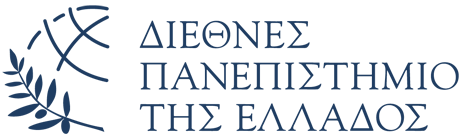 ΣΧΟΛΗ ΜΗΧΑΝΙΚΩΝΤΜΗΜΑ ΜΗΧΑΝΙΚΩΝ ΠΕΡΙΒΑΛΛΟΝΤΟΣ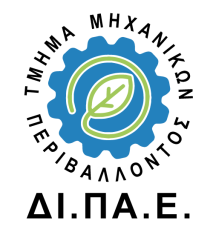 Κανονισμός Σπουδών, Κινητικότητας, Εκπόνησης ΕργασιώνΑ. ΚΑΝΟΝΙΣΜΟΣ ΣΠΟΥΔΩΝΆρθρο 1Διαδικασία ΕγγραφήςΦοιτητές των Α.Ε.Ι. γίνονται όσοι εγγράφονται σ’ αυτά μετά την επιτυχία τις Πανελλαδικές Εξετάσεις ή μετά από μετεγγραφή ή κατάταξη, σύμφωνα με τις κείμενες διατάξεις. Φοιτητής που έχει εγγραφεί και παρακολουθεί μαθήματα σε κάποιο Α.Ε.Ι. δεν μπορεί να είναι συγχρόνως φοιτητής και σε άλλο ανώτατο εκπαιδευτικό Ίδρυμα.Ο φοιτητής υποχρεούται, ανά εξάμηνο, σε ανανέωση εγγραφής. Η ανανέωση πραγματοποιείται με την υποβολή δήλωσης μαθημάτων, μετά από ανακοίνωση του Τμήματος η οποία αναρτάται στην ιστοσελίδα www.env.ihu.gr. Η υποβολή δήλωσης μαθημάτων γίνεται με ηλεκτρονικό τρόπο εντός καθορισμένης ημερομηνίας.Άρθρο 2Διαδικασία Δήλωσης ΜαθημάτωνΤα μαθήματα του προγράμματος προπτυχιακών σπουδών του Τμήματος Μηχανικών Περιβάλλοντος περιλαμβάνονται στον Οδηγό Σπουδών. Κάθε φοιτητής μπορεί για κάθε ακαδημαϊκό εξάμηνο να καταρτίζει το ατομικό του πρόγραμμα σπουδών, δηλώνοντας τα μαθήματα που επιθυμεί να παρακολουθήσει. Η δήλωση μαθημάτων υποβάλλεται απ’ όλους τους φοιτητές που εγγράφονται, ηλεκτρονικά μέσα από το σύστημα υποβοήθησης διδασκαλίας του Πανεπιστημίου. Οι φοιτητές μπορούν να δηλώσουν τα μαθήματα του εξαμήνου στο οποίο βρίσκονται και μαθήματα προηγούμενων εξαμήνων της ίδιας περιόδου, με προϋποθέσεις όσον αφορά τις πιστωτικές μονάδες που αναφέρονται παρακάτω. Οι φοιτητές έχουν δικαίωμα παρακολούθησης και συμμετοχής στις εξετάσεις μόνο των μαθημάτων που έχουν δηλώσει. Φοιτητές που δεν έχουν υποβάλλει δήλωση για κάποιο εξάμηνο, δεν μπορούν να παρακολουθήσουν, ούτε να εξεταστούν, σε κανένα μάθημα για το εξάμηνο αυτό.Άρθρο 3Πιστωτικές Μονάδες (ΠΜ)Σε κάθε μάθημα αντιστοιχεί ανάλογα με το βαθμό δυσκολίας του, ένας αριθμός πιστωτικών μονάδων. Ο συνολικός αριθμός πιστωτικών μονάδων για κάθε εξάμηνο είναι τριάντα (30). Η εκπόνηση της διπλωματικής εργασίας αντιστοιχεί σε τριάντα (30) πιστωτικές μονάδες. Ο ελάχιστος αριθμός πιστωτικών μονάδων που πρέπει να συγκεντρώσει ένας φοιτητής για την ολοκλήρωση των σπουδών του είναι 300.Ο μέγιστος αριθμός Πιστωτικών Μονάδων που μπορούν να δηλωθούν από κάθε φοιτητή του Τμήματος Μηχανικών Περιβάλλοντος ανά εξάμηνο, καθορίζονται ως εξής:Οι φοιτητές που βρίσκονται στο 1ο και 2ο εξάμηνο φοίτησης μπορούν να δηλώσουν έως 30 ΠΜ.Οι φοιτητές που βρίσκονται στο 3ο έως και 8ο εξάμηνο φοίτησης μπορούν να δηλώσουν έως 50 ΠΜ. Οι φοιτητές που βρίσκονται στο 9ο έως και 10ο εξάμηνο φοίτησης μπορούν να δηλώσουν έως 80 ΠΜ. Οι φοιτητές που βρίσκονται πέραν του 10ου εξαμήνου φοίτησης μπορούν να δηλώσουν έως 80 ΠΜ. Με απόφαση της Συνέλευσης του Τμήματος μπορεί να τροποποιηθεί ο μέγιστος αριθμός πιστωτικών μονάδων που μπορούν να δηλωθούν από κάθε φοιτητή ανά εξάμηνο. Άρθρο 4Ακαδημαϊκό Ημερολόγιο και Ωρολόγιο Πρόγραμμα ΜαθημάτωνΤο ακαδημαϊκό έτος αρχίζει την 1η Σεπτεμβρίου κάθε έτους και λήγει την 31η Αυγούστου του επόμενου. Το εκπαιδευτικό έργο κάθε ακαδημαϊκού έτους διαρθρώνεται χρονικά σε δύο εξάμηνα, το χειμερινό και το εαρινό. Κάθε εξάμηνο περιλαμβάνει 13 εβδομάδες για διδασκαλία και έχει μία εξεταστική περίοδο. Τον Σεπτέμβριο πριν την έναρξη των μαθημάτων του χειμερινού εξαμήνου υπάρχει εξεταστική περίοδος για το σύνολο των μαθημάτων εαρινού και χειμερινού εξαμήνου.Η φοίτηση στο Τμήμα Μηχανικών Περιβάλλοντος διαρκεί δέκα (10) εξάμηνα, από τα οποία διδασκαλία μαθημάτων γίνεται σε εννέα (9) εξάμηνα και ένα (1) εξάμηνο η εκπόνηση Διπλωματικής Εργασίας.Δεν πραγματοποιούνται μαθήματα κατά τις παρακάτω αργίες, εορτές και επετείους:Από τις 24 Δεκεμβρίου έως τις 2 ΙανουαρίουΤα Θεοφάνεια (6η Ιανουαρίου)Των Τριών Ιεραρχών (30η Ιανουαρίου)Του Ευαγγελισμού (25η Μαρτίου)Την Καθαρά ΔευτέραΑπό την Μεγάλη Δευτέρα μέχρι και την Κυριακή του ΘωμάΤην Εργατική Πρωτομαγιά (1η Μαΐου)Του Αγίου ΠνεύματοςΑπό την 6η Ιουλίου μέχρι και την 31η Αυγούστου.Του Αγίου Δημητρίου (26η Οκτωβρίου)Την Εθνική Εορτή της 28ης ΟκτωβρίουΤην Επέτειο του Πολυτεχνείου (17η Νοεμβρίου)Οι ακριβείς ημερομηνίες έναρξης και λήξης των μαθημάτων και οι ημερομηνίες των εξετάσεων καθορίζονται κεντρικά από το Πανεπιστήμιο και ενημερώνεται το Τμήμα. Άρθρο 5Εξετάσεις και ΒαθμολόγησηΟι εξεταστικές περίοδοι είναι τρείς (3) ανά ακαδημαϊκό έτος και διαρκούν τρεις εβδομάδες: Η εξεταστική περίοδος του Ιανουαρίου πραγματοποιείται μετά την ολοκλήρωση του χειμερινού εξαμήνου, με εξετάσεις των μαθημάτων που παρακολουθήθηκαν κατά το εξάμηνο αυτό. Η εξεταστική περίοδος του Ιουνίου πραγματοποιείται μετά την ολοκλήρωση του εαρινού εξαμήνου.Η τρίτη εξεταστική περίοδος είναι αυτή του Σεπτεμβρίου, κατά την οποία εξετάζονται όλα τα μαθήματα που έχουν δηλωθεί κατά το προηγούμενο ακαδημαϊκό έτος, αλλά δεν έχουν λάβει επαρκή βαθμό.Κατά τις εξετάσεις οι φοιτητές εξετάζονται γραπτά ή προφορικά σε όλη τη διδακτέα ύλη κάθε μαθήματος που δηλώθηκε από τον φοιτητή και προβλέπεται από το αντίστοιχο περίγραμμα. Οι γραπτές εξετάσεις για κάθε μάθημα διενεργούνται με ευθύνη του διδάσκοντα και η διάρκειά τους δεν μπορεί να υπερβαίνει τις τρεις (3) ώρες. Για την ανάπτυξη των θεμάτων χορηγούνται στους εξεταζόμενους φοιτητές κόλλες αναφοράς που παραλαμβάνονται από τη Γραμματεία του Τμήματος. Στην αρχή της εξέτασης γίνεται από τους επιτηρητές έλεγχος των στοιχείων ταυτότητας των εξεταζόμενων. Φοιτητής που διαπιστώνεται ότι αντιγράφει από βιβλία ή σημειώσεις ή από γραπτό άλλου φοιτητή ή να συνεννοείται με άλλον ή άλλους φοιτητές ή να παρεμποδίζει την ομαλή διεξαγωγή των εξετάσεων μηδενίζεται αμέσως και αμετάκλητα στο μάθημα αυτό, αφού σημειωθεί και μονογραφηθεί το γραπτό του από τον επιτηρητή που έκανε τη διαπίστωση αυτή. Στη συνέχεια, το θέμα παραπέμπεται στην Κοσμητεία της Σχολής Μηχανικών δια μέσω της Συνέλευσης του Τμήματος.Άρθρο 6Ελάχιστη Χρονική Διάρκεια σπουδώνΗ ελάχιστη χρονική διάρκεια σπουδών του Τμήματος Μηχανικών Περιβάλλοντος είναι δέκα εξάμηνα (10). Στην περίπτωση εισαγωγής από κατατακτήριες εξετάσεις, η ελάχιστη διάρκεια σπουδών προσαρμόζεται ανάλογα με το εξάμηνο ένταξης.Β. ΚΑΝΟΝΙΣΜΟΣ ΕΚΠΟΝΗΣΗΣ ΔΙΠΛΩΜΑΤΙΚΩΝ ΕΡΓΑΣΙΩΝ Άρθρο 1Σκοπός της Διπλωματικής ΕργασίαςΟ σκοπός της Διπλωματικής Εργασίας (ΔΕ) είναι να παρέχει στο φοιτητή τη δυνατότητα εφαρμογής των γνώσεων που έχει αποκτήσει σε μια θεματική περιοχή του προγράμματος σπουδών των Μηχανικών Περιβάλλοντος που τον ενδιαφέρει και να τον βοηθήσει να αναπτύξει συνθετική ικανότητα. Ως εκ τούτου, τα θέματα των ΔΕ έχουν θεωρητικό, μελετητικό, ερευνητικό, αναπτυξιακό και εφαρμοσμένο χαρακτήρα και αντλούνται από την ευρύτερη θεματική περιοχή των Μηχανικών Περιβάλλοντος. Πηγές άντλησης θεμάτων είναι οι τρέχουσες επιστημονικές εξελίξεις στον τομέα των Μηχανικών Περιβάλλοντος όπως παρουσιάζονται σε επιστημονικά περιοδικά, πρακτικά συνεδρίων, συλλογές, τόμους, οι ερευνητικές δραστηριότητες του Τμήματος, οι τεχνολογικές εξελίξεις καθώς και οι τάσεις και εξελίξεις στον κατασκευαστικό και περιβαλλοντικό τομέα. Η εκπόνηση της Διπλωματικής Εργασίας αντιστοιχεί σε τριάντα (30) πιστωτικές μονάδες. Άρθρο 2Διαδικασία Ανάθεσης Θέματος Διπλωματικής ΕργασίαςΚάθε μέλος του εκπαιδευτικού προσωπικού του Τμήματος, στα πλαίσια της απασχόλησης του, υποχρεωτικά προτείνει την επίβλεψη τουλάχιστον δύο (2) θεμάτων διπλωματικής εργασίας ανά ακαδημαϊκό εξάμηνο. Τα προτεινόμενα θέματα των ΔΕ διαβιβάζονται στη Γραμματεία του Τμήματος μέσω των Διευθυντή Τομέα (εάν υπάρχει), τουλάχιστον μία εβδομάδα πριν από την έναρξη των δηλώσεων μαθημάτων κάθε ακαδημαϊκού εξαμήνου. Ακολούθως, στην έναρξη κάθε εξαμήνου η Συνέλευση του Τμήματος εγκρίνει πίνακα που περιλαμβάνει: α) τίτλους θεμάτων Διπλωματικών Εργασιών, β) τους αντίστοιχους Επιβλέποντες Καθηγητές αναγράφοντας το email επικοινωνίας μαζί τους και γ) την Τριμελή Επιτροπή Εξέτασης της κάθε ΔΕ. Τα στοιχεία α) και β) του πίνακα ανακοινώνονται στην ιστοσελίδα του Τμήματος για ενημέρωση των φοιτητών. Με απόφαση της Συνέλευσης δύναται να τροποποιηθεί η Τριμελής Επιτροπή Εξέτασης σε μεταγενέστερο χρόνο. Η Συνέλευση μπορεί να απορρίψει ένα προτεινόμενο θέμα διπλωματικής εργασίας εάν κρίνει ότι είναι επιστημονικά τετριμμένο, χαμηλού βαθμού δυσκολίας, υπερβολικά μεγάλου βαθμού δυσκολίας, θέμα εκτός θεματικής περιοχής των Μηχανικών Περιβάλλοντος. Η έναρξη της Διπλωματικής Εργασίας ξεκινάει με την κατάθεση από τον φοιτητή Αίτησης-Δήλωσης Θέματος Διπλωματικής Εργασίας στη Γραμματεία του Τμήματος, το αργότερο μια εβδομάδα μετά το πέρας των δηλώσεων μαθημάτων, στην οποία αναγράφεται ο τίτλος της ΔΕ και ο Επιβλέπων Καθηγητής.Προϋπόθεση για να γίνει αποδεκτή η Αίτηση-Δήλωση Θέματος Διπλωματικής Εργασίας από τη Γραμματεία του Τμήματος είναι: i) ο φοιτητής να βρίσκεται τουλάχιστον στο 9ο εξάμηνο φοίτησης, ii) ο φοιτητής να έχει προβιβάσιμο βαθμό σε μαθήματα με άθροισμα εκατόν πενήντα (150) πιστωτικών μονάδων τουλάχιστον, iii) να έχει υπογράψει την αίτηση ο επιβλέπων Καθηγητής. Με την κατάθεση της Αίτησης – Δήλωσης Θέματος Διπλωματικής Εργασίας ο φοιτητής αποδέχεται και δηλώνει υπεύθυνα ότι έχει λάβει γνώση των διατάξεων του παρόντος Κανονισμού Διπλωματικών Εργασιών του Τμήματος και ότι συμφωνεί να τους τηρήσει απαρέγκλιτα. Μετά την κατάθεση της Αίτησης – Δήλωσης Θέματος Διπλωματικής Εργασίας στη Γραμματεία οι φοιτητές μπορούν να προβούν σε αλλαγή Επιβλέποντος σε οποιοδήποτε στάδιο εκπόνησης της Διπλωματικής Εργασίας ακολουθώντας ατομικά την ακόλουθη διαδικασία: α. ενημερώνουν εγγράφως τον/τους έως τότε Επιβλέποντα/ες για την πρόθεσή τους αυτή, αιτιολογώντας αναλυτικά και επιστημονικά τους λόγους που τον οδήγησαν στην απόφαση, β. υποβάλει αίτημα προς τη Συνέλευση του Τμήματος εξηγώντας τους λόγους που τον οδήγησαν στην απόφαση και καταγράφοντας αναλυτικά τα έως τότε: i) υλικά και μεθόδους που χρησιμοποιήθηκαν, ii) επιστημονικά αποτελέσματα που εξήχθησαν, γ. ακολουθεί τον παρόντα Κανονισμό για την ανάθεση νέου θέματος ενημερώνοντας τον νέο Επιβλέποντα εγγράφως για την αλλαγή που συντελέστηκε. Η Συνέλευση του Τμήματος αποφασίζει, αφού λάβει την άποψη του/ων αρχικού/ων Επιβλέποντος/ων και δύναται να καθορίσει όρους και προϋποθέσεις (ενδεικτικά αναφέρονται η χρήση μεθόδων, υλικών, αποτελεσμάτων) επί της βάσης επιστημονικής θεώρησης, για τις οποίες ο φοιτητής μπορεί να υποβάλει ένσταση εντός 15ενθημέρου, μετά την παρέλευση του οποίου θεωρείται ότι είναι πλήρως και ανεπιφύλακτα αποδεκτές. Καθώς το αντικείμενο της Διπλωματικής Εργασίας εμπίπτει στις άμεσες επιστημονικές αναζητήσεις των φοιτητών, οι φοιτητές του Τμήματος παροτρύνονται ιδιαίτερα να έρθουν σε επικοινωνία με το εκπαιδευτικό προσωπικό του Τμήματος εγκαίρως προκειμένου να συζητήσουν επιστημονικά, λειτουργικά και ζητήματα προγραμματισμού. Το εκπαιδευτικό προσωπικό οφείλει να συμμετέχει ενεργά στις επιστημονικές αναζητήσεις των ενδιαφερομένων φοιτητών και να διευκολύνει την προσβασιμότητά τους σε εργαστήρια, προγράμματα, στοιχεία, κλπ. Κατά την κρίση του μέλος του εκπαιδευτικού προσωπικού και με τη σύμφωνη γνώμη του φοιτητή, προεργασίες δύναται να ξεκινήσουν νωρίτερα της κατάθεσης της αίτησης – δήλωσης του θέματος της διπλωματικής εργασίας αναλόγως του επιστημονικού αντικειμένου της ΔΕ (ενδεικτικά αναφέρονται η έγκαιρη συλλογή στοιχείων ή υλικών, η τυχόν απαιτούμενη διαμόρφωση πειραματικών διατάξεων, η εκμάθηση προγραμμάτων ανάλυσης, η ενσωμάτωση σε ομάδα με σκοπό την εκπαίδευση, κλπ.).Η προβλεπόμενη τυπική διάρκεια εκπόνησης της ΔΕ είναι ένα ακαδημαϊκό εξάμηνο. Η εν λόγω διάρκεια, σε καμία περίπτωση, δεν μπορεί να είναι μικρότερη του ενός εξαμήνου, μπορεί όμως να επεκταθεί, ανάλογα με την έκταση και τις απαιτήσεις του θέματος, εφόσον το κρίνει ο Επιβλέπων Καθηγητής. Διπλωματική εργασία που δεν έχει ολοκληρωθεί εντός χρονικού διαστήματος ενός έτους από την ανάληψή της, είναι στην ευχέρεια του Επιβλέποντα να αποφασίσει τη συνέχισή της ή όχι. Στη περίπτωση που ο Επιβλέποντας κρίνει ότι δεν θα συνεχιστεί η εκπόνηση της ΔΕ ενημερώνει τη Συνέλευση του Τμήματος, η οποία αφαιρεί την ανάθεση από τον φοιτητή, ο οποίος ενημερώνεται εγγράφως από τη Γραμματεία του Τμήματος.Κοινό θέμα διπλωματικής εργασίας μπορεί να ανατεθεί και σε ομάδα μέχρι δύο φοιτητών, με ταυτόχρονη κατανομή της εργασίας σε κάθε φοιτητή. Στην περίπτωση αυτή, κατατίθεται αίτηση – δήλωση θέματος διπλωματικής εργασίας από καθένα φοιτητή ξεχωριστά. Στην περίπτωση που κάποιος από τους δύο φοιτητές δεν μπορεί να ολοκληρώσει το μέρος της εργασίας που του αναλογεί, τότε κατά την κρίση του Επιβλέποντα Καθηγητή, λαμβανομένων υπόψη και των προβλέψεων της προηγούμενης παραγράφου (8), δύναται να προσαρμόσει τον τίτλο και το αντικείμενο της διπλωματικής εργασίας, ώστε να μπορέσει αυτή να συνεχιστεί από τον έναν μόνον φοιτητή. Στην περίπτωση που συντρέχουν αντικειμενικοί λόγοι για τους οποίους κάποιο μέλος του εκπαιδευτικού προσωπικού δεν μπορεί να εκπληρώσει τα καθήκοντα του Επιβλέποντος, τότε η Συνέλευση του Τμήματος μετά από εισήγηση του Προέδρου του Τμήματος ή των Διευθυντών Τομέα (εάν υπάρχουν) στον οποίο το μέλος ανήκει, δύναται να αναθέσει την επίβλεψη των διπλωματικών εργασιών σε άλλον/ους Επιβλέποντα/ες με κριτήριο τη συνάφεια του γνωστικού αντικειμένου και την εμπειρία τους στο θέμα. Επίβλεψη διπλωματικής εργασίας μπορεί να ανατεθεί και σε μέλη ΔΕΠ άλλου τμήματος, μετά από σχετική απόφαση των Συνελεύσεων των συνεργαζομένων Τμημάτων. Ειδικά στις περιπτώσεις αυτές, στην εξέταση της ΔΕ θα πρέπει η τριμελής επιτροπή να αποτελείται από τον Επιβλέποντα, τον εξωτερικό Καθηγητή και ένα άλλο ένα μέλος ΔΕΠ του Τμήματος στο οποίο εκπονήθηκε η ΔΕ.Στα πλαίσια του προγράμματος Erasmus+ οι φοιτητές του Τμήματος μπορούν να επιλέξουν την ατομική εκπόνηση θέματος διπλωματικής εργασίας σε Πανεπιστήμιο της αλλοδαπής. Ο Συντονιστής του Τμήματος Μηχανικών Περιβάλλοντος για το πρόγραμμα Erasmus+ παρακολουθεί τη διαδικασία σε συνεργασία με τον Επιβλέποντα Καθηγητή του Τμήματος υποδοχής στο Πανεπιστήμιο της αλλοδαπής. Η γλώσσα σύνταξης της διπλωματικής εργασίας συμφωνείται κατά τη διάρκεια σύνταξης του Learning Agreement. Η εκπόνηση διπλωματικής εργασίας από εισερχόμενους φοιτητές του προγράμματος Erasmus+ στο Τμήμα είναι εφικτή και συμφωνείται στα πλαίσια του Learning Agreement από τον Συντονιστή του Τμήματος Μηχανικών Περιβάλλοντος, ο οποίος μπορεί να προτείνει Επιβλέποντα/ες ή/και να συμμετέχει ο ίδιος στην επίβλεψη της ΔΕ. Η γλώσσα σύνταξης της ΔΕ από εισερχόμενους φοιτητές Erasmus+ μπορεί να είναι η Ελληνική ή η Αγγλική. Η Συνέλευση του Τμήματος επιλαμβάνεται επί παντός θέματος αφορά την εκπόνηση της διπλωματικής εργασίας των φοιτητών μετά από εισήγηση του Προέδρου ή των Διευθυντών των οικείων Τομέων (εάν υπάρχουν). Άρθρο 3Μορφή και Περιεχόμενο της Διπλωματικής ΕργασίαςΗ σύνταξη της διπλωματικής εργασίας γίνεται στην Ελληνική γλώσσα με εξαίρεση αποκλειστικά τις περιπτώσεις που αναφέρονται στις παραγράφους 12 και 13 του προηγούμενου άρθρου 2. Η Διπλωματική Εργασία είναι μία εκτενής εργασία με επιστημονική προσέγγιση και πρέπει να περιλαμβάνει οπωσδήποτε: α)	Περίληψη στα ελληνικά και (Abstract) στα αγγλικά,β)	Εισαγωγή, ως πρώτο κεφάλαιο στο οποίο εκτίθεται το πρόβλημα, ο σκοπός της διπλωματικής εργασίας και η διάρθρωση των επιμέρους κεφαλαίων, γ)	Βιβλιογραφική Επισκόπηση (state of the art), ως δεύτερο κεφάλαιο στο οποίο περιλαμβάνονται το θεωρητικό υπόβαθρο, η σχετική βιβλιογραφία αναδεικνύοντας την υφιστάμενη γνώση και εντοπίζοντας ερευνητικά ερωτήματα/κενά που η υπό εκπόνηση διπλωματική εργασία έρχεται να διερευνήσει, γ)	Μεθοδολογία, ως τρίτο κεφάλαιο με αναλυτική παρουσίαση της θεωρίας, της αναλυτικής ή πειραματικής προσέγγισης, της μοντελοποίησης, της διαδικασίας συλλογής στοιχείων που ακολουθήθηκε προκειμένου να εξαχθούν τα αποτελέσματα, παραθέτοντας αναλυτικά τις παραδοχές, κατά τρόπο που να είναι κατανοητή από τον αναγνώστη και να μπορεί να την επαναλάβει,δ)	Αποτελέσματα και Συζήτηση, ως τέταρτο κεφάλαιο χρησιμοποιώντας οποιοδήποτε πρόσφορο μέσο προκειμένου να γίνονται κατανοητά και παραθέντάς τα με εννοιολογική και συνεκτική σειρά,  πιστοποιώντας την μέθοδο αντιμετώπισης του θέματος και εάν είναι εφικτό με κριτική σύγκριση με δεδομένα της υφιστάμενης βιβλιογραφίας,ε)	Συμπεράσματα και Προτάσεις για Περαιτέρω Έρευνα, ως πέμπτο κεφάλαιο, με τα τελικά συμπεράσματα της διπλωματικής εργασίας και διατυπώνοντας προτάσεις για μελλοντική έρευνα στο θέμα, στ)	Βιβλιογραφία, η οποία συμπεριλήφθηκε αξιολογούμενη κριτικά εντός της διπλωματικής εργασίας, ζ)	Παράρτημα, με οποιοδήποτε πρόσθετα στοιχεία που κρίνονται από τον φοιτητή και τον Επιβλέποντα Καθηγητή χρήσιμα για τον αναγνώστη, αλλά δεν μπορούν να συμπεριληφθούν στο κυρίως σώμα της διπλωματικής εργασίας (ενδεικτικά αναφέρονται κώδικες προγραμμάτων Η/Υ, αναλυτικές ή πειραματικές λεπτομέρειες, έντυπα που χρησιμοποιήθηκαν για τη συλλογή δεδομένων, πίνακες, γραφήματα, κλπ).  Η διπλωματική εργασία δεν θα πρέπει να είναι μόνο βιβλιογραφική, αλλά πρέπει οπωσδήποτε να περιλαμβάνει και διερεύνηση βάσει επιστημονικής προσέγγισης. Θέματα αποκλειστικά βιβλιογραφικής διερεύνησης μπορεί να γίνουν αποδεκτά μόνο στην περίπτωση που αφορούν σύγχρονες τάσεις ή θέματα αιχμής, η βιβλιογραφία τους προέρχεται στην συντριπτική πλειοψηφία από καταξιωμένα επιστημονικά περιοδικά και συμπεριλαμβάνουν κριτική επισκόπηση και αξιολόγηση.Η διπλωματική εργασία πρέπει να ακολουθεί τα πρότυπα που περιγράφονται στο άρθρο 8 και να περιλαμβάνει όλα τα επιμέρους κεφάλαια της παραγράφου 2 του παρόντος άρθρου. Άρθρο 4Περάτωση Διπλωματικής ΕργασίαςΜόλις ολοκληρωθεί η σύνταξη της ΔΕ σύμφωνα με τον παρόντα κανονισμό και εγκριθεί από τον Επιβλέποντα, ο φοιτητής και ο Επιβλέπων καταθέτουν στη Γραμματεία του Τμήματος Αίτηση για Εξέταση της Διπλωματικής Εργασίας. Στην περίπτωση που η διπλωματική εργασία έχει ανατεθεί σε ομάδα δύο φοιτητών (βλ. Άρθρο 2, παράγραφο 9), τότε η Αίτηση Εξέτασης της Διπλωματικής Εργασίας υποβάλλετε από καθένα φοιτητή ξεχωριστά.Η Αίτηση που υποβάλλεται στη Γραμματεία του Τμήματος, συνοδεύεται από το ηλεκτρονικό αρχείο της Διπλωματικής Εργασίας σε μορφή pdf αποθηκευμένο σε CD ή DVD μαζί με τρία αντίτυπα της διπλωματικής εργασίας. Ο Επιβλέπων καθηγητής δύναται να προτείνει στην Επιτροπή Εξέτασης άλλα πρόσωπα από αυτά που είχαν εγκριθεί ως Τριμελής Επιτροπή Εξέτασης από τη Συνέλευση. Στην περίπτωση αυτή η πρόταση του Επιβλέποντος εισέρχεται ως θέμα συζήτησης σε επόμενη Συνέλευση του Τμήματος το οποίο και αποφασίζει. Ο Επιβλέπων Καθηγητής δεν είναι υποχρεωτικό να είναι μέλος της τριμελούς εξεταστικής επιτροπής (εξαίρεση αποτελεί η περίπτωση που αναφέρεται στο άρθρο 2, παράγραφο 11).Οι καταληκτικές ημερομηνίες κατάθεσης της Αίτησης Εξέτασης ΔΕ, ανακοινώνονται στην ιστοσελίδα του Τμήματος, τουλάχιστον μία εβδομάδα πριν από την καταληκτική ημερομηνία και οφείλουν να απέχουν μία εβδομάδα από τις αντίστοιχες ημερομηνίες εξέτασης. Το πλήθος των ημερομηνιών εξέτασης μπορεί να ποικίλει και να αναπροσαρμόζεται ελεύθερα κάθε ακαδημαϊκό έτος, δε θα πρέπει ωστόσο να είναι μικρότερο από τρεις (3), σε ημερομηνίες όσο το δυνατόν πιο ομοιόμορφα κατανεμημένες κατά τη διάρκεια του έτους. Σε έκτακτες, ειδικές, περιπτώσεις μόνον, μπορούν να γίνουν εμβόλιμες εξετάσεις ΔΕ. Στις περιπτώσεις αυτές η σχετική ανακοίνωση στην ιστοσελίδα του τμήματος πρέπει να γίνει τουλάχιστον τρεις εργάσιμες ημέρες νωρίτερα, όπου θα αναφέρεται η ημερομηνία και ο τόπος εξέτασης, καθώς και η ώρα εξέτασης του θέματος, όπως και το όνομα του εκπονούντα φοιτητή και του επιβλέποντα καθηγητή και τα ονόματα των μελών της τριμελούς εξεταστικής επιτροπής. Κατά τα λοιπά η διαδικασία γίνεται δημόσια, όπως περιγράφεται στην επόμενη παράγραφο. Ενδεικτικοί λόγοι για τέτοιες ειδικές περιπτώσεις εξέτασης είναι λόγοι ασθενείας, κακοκαιρίας, εγκυμοσύνες, ατυχήματα, άδειες από τον στρατό, ταξίδια, κατάταξη στον στρατό κ.ά. Η επίκληση των λόγων αυτών είναι αναγκαία, αλλά όχι ικανή προκειμένου να γίνει αποδεκτό το αίτημα της εμβόλιμης εξέτασης.Διορθώσεις, συμπληρώσεις δύναται να ζητηθούν από την Τριμελή Επιτροπή Εξέτασης και μετά την δημόσια υποστήριξη της ΔΕ, τις οποίες ο φοιτητής οφείλει να ενσωματώσει πριν από την κατάθεση του Πρακτικού Αξιολόγησης της ΔΕ. Άρθρο 5Δημόσια Υποστήριξη της Διπλωματικής ΕργασίαςΟι Διπλωματικές Εργασίες υποστηρίζονται δημόσια από τον εκπονούντα/ες φοιτητή/ες με προβολή  παρουσίασης σχετικού αρχείου σε μορφή Powerpoint εντός χρονικού ορίου 20 λεπτών ακολουθούμενη από άλλα 20 λεπτά ερωτήσεων. Οδηγίες για παρουσίαση με Powerpoint υπάρχουν στο Παράρτημα του παρόντος ΚανονισμούΤο πρόγραμμα εξέτασης των ΔΕ ανακοινώνεται, με ευθύνη της Γραμματείας, αφού λήξει η προθεσμία κατάθεσης των αιτήσεων εξέτασης. Στην ανακοίνωση θα πρέπει να αναφέρεται η ημερομηνία και ο τόπος εξέτασης, καθώς και η ώρα εξέτασης κάθε θέματος, όπως και το όνομα του εκπονούντα φοιτητή και του Επιβλέποντα Καθηγητή και τα ονόματα των μελών της τριμελούς εξεταστικής επιτροπής. Όλοι οι φοιτητές και το προσωπικό του Τμήματος καλούνται να παρευρίσκονται στην παρουσίαση. Οι χώροι εξέτασης δύναται να είναι όλοι οι διαθέσιμοι χώροι του Τμήματος, ενώ η εξέταση μπορεί να διεξάγεται ταυτόχρονα σε περισσότερες από μία αίθουσες, όταν υπάρχει μεγάλο πλήθος ΔΕ προς εξέταση. Άρθρο 6Κριτήρια Αξιολόγησης / Βαθμολογία ανά ΚριτήριοΚάθε μέλος της Τριμελούς Επιτροπής Εξέτασης βαθμολογεί ανεξάρτητα την ΔΕ στην κλίμακα 0-10, με άριστα το 10.  Ο τελικός βαθμός της ΔΕ προκύπτει ως ο μέσος όρος των βαθμών από τα τρία μέλη της Τριμελούς Επιτροπής, με προσέγγιση δύο δεκαδικών ψηφίων και στρογγυλοποίηση προς τα πάνω. Η βαθμολογία κάθε μέλους της Επιτροπής και ο τελικός βαθμός καταγράφονται στο Πρακτικό Αξιολόγησης της ΔΕ. Το Πρακτικό Αξιολόγησης της ΔΕ κατατίθεται στη Γραμματεία του Τμήματος, με ευθύνη του Επιβλέποντα.Τα κριτήρια αξιολόγησης της ΔΕ από την Τριμελή Επιτροπή είναι: Ο βαθμός κατανόησης του θέματος από τον φοιτητή				(1-10)Η πληρότητα της βιβλιογραφίας 						(1-10)Η πολυπλοκότητα του θέματος 						(1-10)Ο βαθμός πρωτοτυπίας 							(1-10)	Η εγκυρότητα και ποσότητα στοιχείων που χρησιμοποιήθηκαν ως δεδομένα	(1-20)Η εγκυρότητα μεθοδολογίας και ορθότητα υπολογισμών			(1-20)Η οργάνωση του κειμένου, η γλώσσα, η επιμέλεια και εμφάνιση		(1-10)Η προφορική παρουσίαση και η δημόσια υποστήριξη της ΔΕ 			(1-10)Άρθρο 7ΛογοκλοπήΗ συγγραφή της ΔΕ οφείλει να τηρεί την ακαδημαϊκή δεοντολογία, καθώς και τη νομοθεσία, παραπέμποντας, μέσω της βιβλιογραφίας και των αναφορών, στις πηγές που βασίσθηκε. Ενδεικτικά, αναφέρονται οι παρακάτω περιπτώσεις, που θεωρούνται λογοκλοπή:Η αυτολεξεί αντιγραφή από έντυπη ή ηλεκτρονική πηγή, χωρίς χρήση εισαγωγικών και χωρίς παράθεση της πηγής.Η αντιγραφή με χρήση εισαγωγικών, αλλά χωρίς παράθεση της πηγής.Η χρήση παραπομπών που δεν ισχύουν.Η οικειοποίηση ιδέας ή εργασίας άλλων.Η παράφραση κειμένου από έντυπη ή ηλεκτρονική πηγή, χωρίς παράθεση της πηγής.Η μετάφραση και οικειοποίηση ξενόγλωσσου κειμένου, χωρίς παράθεση της πηγής.Η χρήση εικόνων, φωτογραφιών κ.λπ. από το διαδίκτυο, χωρίς παράθεση της πηγής.Η αντιγραφή αποσπασμάτων εργασίας (ή ολόκληρης εργασίας) από συμφοιτητή, ανεξάρτητα από το αν υπάρχει ή όχι η συγκατάθεση του.Η χρησιμοποίηση εργασίας που δεν αποτελεί έργου του ίδιου του φοιτητή, αλλά έχει αποκτηθεί από άλλο πρόσωπο (π.χ. φροντιστήριο κ.λπ.).Οδηγίες προς τους φοιτητές για την αποφυγή της λογοκλοπής:Όταν παρατίθεται αυτούσιο κείμενο από άλλη εργασία να χρησιμοποιούνται εισαγωγικά και να προστίθεται η σχετική αναφορά στη βιβλιογραφία. Συνιστάται, ωστόσο, να αποφεύγεται η συχνή χρήση αυτούσιων ή/και εκτεταμένων κειμένων σε εισαγωγικά.Στο τέλος της εργασίας πρέπει να αναφέρονται όλες οι πηγές που χρησιμοποιήθηκαν και όχι μόνο αυτές από τις οποίες παρατέθηκε αυτούσιο κείμενο σε εισαγωγικά.Να μην μεταφράζονται και να μην παραφράζονται αποσπάσματα από άλλες εργασίες/πηγές.Η εργασία δεν πρέπει να είναι συρραφή αποσπασμάτων από άλλες εργασίες/πηγές. Ο φοιτητής επιτρέπεται να αναφέρεται σε ιδέες άλλων, αλλά θα πρέπει να αναπτύξει και τη δική του άποψη και οπτική για το υπό εξέταση θέμα.Να μην γίνεται «αποκοπή» και «επικόλληση» κειμένων από ιστοσελίδες, φτιάχνοντας έτσι μια ολόκληρη εργασία.Να μην ανατίθεται σε τρίτα πρόσωπα η συγγραφή της ΔΕ.Στην εργασία πρέπει να είναι ξεκάθαρο ποια τμήματα αφορούν σε πρωτότυπες ιδέες και σκέψεις του φοιτητή και ποια προέρχονται από άλλους συγγραφείς/επιστήμονες (π.χ. παράθεση θεωρητικού πλαισίου και αναδρομή στις τελευταίες εξελίξεις της επιστήμης και της τεχνολογίας).Κατά τη διάρκεια εκπόνησης της εργασίας, ο φοιτητής θα πρέπει να σημειώνει τις πηγές του, ώστε στο τέλος, κατά τη συγγραφή, να είναι βέβαιος ότι τις έχει συμπεριλάβει όλες.Πριν ο φοιτητής ξεκινήσει τη συγγραφή της εργασίας, θα πρέπει ειδικά για τον τρόπο παράθεσης των αναφορών και το τι συνιστά λογοκλοπή να συμβουλεύεται τον επιβλέποντα.Ο φοιτητής κατά τη διάρκεια της εκπόνησης της ΔΕ θα πρέπει να είναι σε συχνή επαφή με τον επιβλέποντα για να τον ενημερώνει για την πορεία της εκπόνησης, να τον συμβουλεύεται και για να υποδηλώνεται η ενεργή και αυτοπρόσωπη εκπόνηση της ΔΕ από τον φοιτητή.Τα μέλη του εκπαιδευτικού προσωπικού που αναλαμβάνουν Επιβλέποντες δύναται να χρησιμοποιήσουν κάθε πρόσφορο μέσο που παρέχεται ή όχι από το Πανεπιστήμιο προκειμένου να διασφαλίσουν την επιστημονική και ποιοτική αξία των ΔΕ συμπεριλαμβανομένων μέσων ελέγχου λογοκλοπής, όπως το «Turnitin».Άρθρο 8Πνευματικά Δικαιώματα Διπλωματικής ΕργασίαςΗ Διπλωματική Εργασία είναι επιστημονική εργασία που προκύπτει ως συνεργασία του φοιτητή/ών και του Επιβλέποντα/ων Καθηγητή/ών. Τα παραπάνω φυσικά πρόσωπα έχουν τα πνευματικά δικαιώματα για την δημοσιοποίηση καθ΄ οιονδήποτε τρόπο των αποτελεσμάτων της διπλωματικής εργασίας. Άρθρο 9ΠαράρτημαΠρότυπη Μορφή Διπλωματικής ΕργασίαςΕξώφυλλοΤίτλος Εργασίας (14dpi, bold, πεζά, στο κέντρο)κενή γραμμή (11dpi)Όνομα Επώνυμο Φοιτητή (12dpi, bold, πεζά, στο κέντρο)Θέση για εικόνα/σχήμα/κλπΣίνδος (στο κατώτερο μέρος της σελίδας, 12dpi, bold, πεζά, στο κέντρο)Μήνας Έτος (12dpi, bold, πεζά, στο κέντρο)Αλλαγή σελίδας___________________________________________________________________________ΕσώφυλλοTίτλος εργασίας (14dpi, bold, πεζά, στο κέντρο)κενή γραμμή (11dpi)Όνομα Επώνυμο φοιτητή (12dpi, bold, πεζά, στο κέντρο)κενή γραμμή (11dpi)Τριμελής Εξεταστική Επιτροπή (12dpi, bold, πεζά, στο κέντρο)Όνομα Επώνυμο Επιβλέποντα (12dpi, πεζά, στο κέντρο)Όνομα Επώνυμο Μέλος (12dpi, πεζά, στο κέντρο)Όνομα Επώνυμο Μέλος (12dpi, πεζά, στο κέντρο)κενή γραμμή (11dpi)Σίνδος (στο κατώτερο μέρος της σελίδας, 12dpi, bold, πεζά, στο κέντρο)Μήνας Έτος (12dpi, bold, πεζά, στο κέντρο)	Αλλαγή σελίδας________________________________________________________________________ΠΙΝΑΚΑΣ ΠΕΡΙΕΧΟΜΕΝΩΝ (12dpi, bold, κεφαλαία, στοίχιση κέντρο)Αλλαγή σελίδας___________________________________________________________________________________________________________________________________________________ΠΕΡΙΛΗΨΗ (12dpi, bold, κεφαλαία, στοίχιση αριστερά)Κείμενο περίληψης (11dpi, κανονικά, πεζά, πλήρης στοίχιση=full justified). Δεν θα πρέπει να ξεπερνά τις 2 σελίδες, να είναι κατανοητή και να δίνει στον αναγνώστη μία συνοπτική εικόνα του σκοπού της εργασίας, της μεθοδολογίας που εφαρμόστηκε, των κυρίως αποτελεσμάτων και των βασικών συμπερασμάτων που προέκυψαν. Λέξεις κλειδιά: (έως τέσσερις) Αλλαγή σελίδας___________________________________________________________________________ABSTRACT (12dpi, bold, κεφαλαία, στοίχιση αριστερά)Ο τίτλος της ΠΕ στα αγγλικά. Κείμενο περίληψης (11dpi, κανονικά, πεζά, πλήρης στοίχιση=full justified). Κατ΄αναλογία με την Ελληνική περίληψη. Keywords: (up to four)Αλλαγή σελίδας___________________________________________________________________________EΙΣΑΓΩΓΗ (12dpi, bold, κεφαλαία, στοίχιση αριστερά)Κυρίως κείμενο, 11dpi, Calibri, κανονικά, full justified, παράγραφος με εσοχή πρώτης γραμμής στα 1,25 cm.Αλλαγή σελίδας___________________________________________________________________________ΒΙΒΛΙΟΓΡΑΦΙΚΗ ΕΠΙΣΚΟΠΗΣΗ (12dpi, bold, κεφαλαία, αριστερά)Κυρίως κείμενο, 11dpi, Calibri, κανονικά, full justified, παράγραφος με εσοχή πρώτης γραμμής στα 1,25 cm.Αλλαγή σελίδας___________________________________________________________________________ΜΕΘΟΔΟΛΟΓΙΑ (12dpi, bold, κεφαλαία, αριστερά)Κυρίως κείμενο, 11dpi, Calibri, κανονικά, full justified, παράγραφος με εσοχή πρώτης γραμμής στα 1,25 cm.  Αλλαγή σελίδας___________________________________________________________________________ΑΠΟΤΕΛΕΣΜΑΤΑ ΚΑΙ ΣΥΖΗΤΗΣΗ (12dpi, bold, κεφαλαία, αριστερά)Κυρίως κείμενο, 11dpi, Calibri, κανονικά, full justifiedΑλλαγή σελίδας______________________________________________________________________________________________________________________________________________________ΒΙΒΛΙΟΓΡΑΦΙΑ (12dpi, bold, κεφαλαία, αριστερά)Κυρίως κείμενο, 11dpi, Calibri, κανονικά, full justifiedΑλλαγή σελίδας___________________________________________________________________________ΠΑΡΑΡΤΗΜΑ (12dpi, bold, κεφαλαία, αριστερά)Διαμόρφωση Κειμένου της ΔιπλωματικήςΤο κείμενο της Διπλωματικής πρέπει να είναι γραμμένο σε αρχείο Word με γραμματοσειρά Calibri μεγέθους 11 dpi και το διάστημα μεταξύ των γραμμών (διάστιχο - line spacing) να είναι 1,5. Τα περιθώρια σελίδας Α4 (210x297 mm), να είναι ακριβώς 3 cm (δεξιά-αριστερά-επάνω-κάτω), με ευθυγράμμιση στο κυρίως κείμενο αριστερά-δεξιά (πλήρης στοίχιση), και εσοχή πρώτης γραμμής παραγράφου στα 1,25 cm. Το μέγεθος της Διπλωματικής σε σελίδες θα πρέπει να είναι τέτοιο που να καλύπτει επαρκώς όλες τις ενότητες που προβλέπεται για τη δομή της Διπλωματικής στον παρόντα κανονισμό. Οι σελίδες θα αριθμούνται στο κάτω δεξιό μέρος της σελίδας.Παραπομπές στη Βιβλιογραφία εντός του Κειμένου της ΔιπλωματικήςΜέσα στο κείμενο, η βιβλιογραφική αναφορά γίνεται με τους παρακάτω δυο τρόπους: (α) άμεσα, δηλ. εκτός παρένθεσης το όνομα του συγγραφέα και εντός παρένθεσης το έτος δημοσίευσης, π.χ. Linnaeus (1758) ή (β) έμμεσα, δηλ. μέσα σε παρένθεση το όνομα του συγγραφέα και το έτος π.χ. (Linnaeus, 1758). Παράδειγμα βιβλιογραφικής αναφοράς πληροφορίας: Έστω ότι θα πρέπει να χρησιμοποιηθεί η ακόλουθη πληροφορία: «Τα τούνελ αντιμετωπίζονται ως απαραίτητες κατασκευές σε δύσβατες περιοχές με σεβασμό στο περιβάλλον». Η πληροφορία αυτή έστω ότι αντλήθηκε από την εργασία των Πέτρου Κ., Αντωνίου Ε., Θάνου Μ. που δημοσιεύθηκε το 2015, στα πρακτικά του 13ου Συνεδρίου Πολιτικών Μηχανικών που πραγματοποιήθηκε στην Αθήνα. Τίτλος της εργασίας τους ήταν «Σήραγγες στην Ήπειρο» και οι σελίδες ήταν 18-22. Στην ενότητα Βιβλιογραφία θα αποδοθεί ως εξής: Πέτρου Κ., Αντωνίου Ε., Θάνου Μ. (2015). Σήραγγες στην Ήπειρο. Σε: Πρακτικά 13ου Συνεδρίου Πολιτικών Μηχανικών, Αθήνα. 18-22 σελ. Στο κείμενο μπορεί να αποδοθεί ως ακολούθως:Έμμεσος τρόπος: Τα τούνελ αντιμετωπίζονται ως αποτελεσματικές κατασκευές σε δύσβατες περιοχές χωρίς σημαντική επιβάρυνση του περιβάλλοντος (Πέτρου κ.ά., 2015).Άμεσος τρόπος (με τρεις διαφορετικές εκφράσεις): Σύμφωνα με τους Πέτρου κ.ά. (2015), τα τούνελ αντιμετωπίζονται ως κατασκευαστικές λύσεις μικρού περιβαλλοντικού αποτυπώματος σε δύσβατες περιοχές.Τα τούνελ αντιμετωπίζονται ως κατασκευαστικές λύσεις μικρού περιβαλλοντικού αποτυπώματος σε δύσβατες περιοχές όπως αναφέρουν οι Πέτρου κ.ά. (2015).Κατά την άποψη των Πέτρου κ.ά. (2015), τα τούνελ αντιμετωπίζονται ως αποτελεσματικές κατασκευές σε δύσβατες περιοχές χωρίς σημαντική επιβάρυνση του περιβάλλοντος.Επίσης στο κείμενο, όταν οι συγγραφείς είναι δυο χρησιμοποιείται το συμπλεκτικό σύμβολο & και όχι "και", "and", "et", "und", "e" ή ό,τι άλλο, π.χ. (Linnaeus & Cuvier 1758) ή Linnaeus & Cuvier (1758). Όταν οι συγγραφείς είναι περισσότεροι των δύο, χρησιμοποιείται η διεθνής συντομογραφία με πλάγια γράμματα (italics) et al. για ξενόγλωσση βιβλιογραφία και κ.ά. (=και άλλοι) για Ελληνική, μετά το όνομα του πρώτου συγγραφέα π.χ. Linnaeus et al. (1758), Πέτρου κ.ά. (2015).Παράδειγμα δίνεται στο ακόλουθο υποθετικό κείμενο:...γνωστό από παλιά (Linnaeus, 1758), ωστόσο ο Cuvier (1817) έδωσε την ακριβή περιγραφή του. Kατόπιν οι Cuvier & Risso (1820) μελέτησαν τις ιδιότητές του, οι Nardo et al. (1830) την αντοχή του, ενώ η βιωσιμότητά του μελετήθηκε πολύ αργότερα (Morgan et al. 1927, www.nrcresearchpress.com).Διαμόρφωση Εικόνων Σε μια εργασία για να δώσουμε οπτικοποιημένη πληροφορία παραθέτουμε εικόνες. Ως εικόνα σε μια εργασία μπορεί να είναι: χάρτης, διάγραμμα, φωτογραφία, σχέδιο, σχεδιάγραμμα, και ό,τι άλλο μπορεί να φωτογραφηθεί/σαρωθεί ή αποσπαστεί/αντιγραφεί από βιβλία, περιοδικά κλπ. ή και από ηλεκτρονικά διαθέσιμα. Κάτω από την εικόνα πάντα υπάρχει η λεζάντα της που πληροφορεί για το περιεχόμενο της εικόνας και πρέπει να είναι περιεκτική και λιτή. Παράδειγμα:Εικόνα 1. Διακριτές φάσεις στεγανοποίησης εδάφους θεμελίων του έργου μελέτης.H κάθε είδους εικονογράφηση που χρησιμοποιείται στην εργασία (σχήματα, εικόνες, διαγράμματα, φωτογραφίες, κτλ.), θα πρέπει να αναφέρεται στο κείμενο ή το κείμενο να παραπέμπει στην εικόνα με την ένδειξη Εικόνα 1, Εικόνα 2, κ.ο.κ. με άμεσο π.χ. «στην Εικόνα 1 φαίνεται …» ή έμμεσο τρόπο π.χ. «το τοπίο είναι αγροτικό (Εικόνα 1)».Προσοχή! Κάθε πληροφορία που προέρχεται από άλλη πηγή, θα πρέπει να αναφέρεται στη λεζάντα σύμφωνα με τις οδηγίες που δίνονται.Στις εικόνες μπορούμε να επέμβουμε και να συμπληρώσουμε ή και να επισημάνουμε οτιδήποτε στο οποίο δίνουμε έμφαση. Οι ενδείξεις μπαίνουν ως υπόμνημα στην εικόνα ή αναφέρονται στη λεζάντα της εικόνας.Αν είναι χάρτης ή τοπογραφικό διάγραμμα θα πρέπει να υπάρχει ένθετος χάρτης που θα εντοπίζει την περιοχή μελέτης. Για παράδειγμα αν γίνεται μελέτη αποκατάστασης του καμένου δάσους της Στροφυλιάς (ΒΔ Πελοπόννησος) θα πρέπει να υπάρχει ο χάρτης της Ελλάδας (μόνο περίγραμμα) πολύ μικρός σε μέγεθος με σημάδι-κουκίδα ή πλαίσιο στη ΒΔ Πελοπόννησο και η κυρίως εικόνα θα δείχνει τη ΒΔ Πελοπόννησο με τη θέση της Στροφυλιάς. Διαμόρφωση ΠινάκωνΠίνακες χρησιμοποιούνται σε μια εργασία για να παρουσιάσουμε με σαφήνεια συνοπτικά ή/και συγκριτικά, στοιχεία, παραμέτρους, αποτελέσματα, μετρήσεις/τιμές, πληροφορίες της μελέτης μας ή και άλλων μελετών κ.ο.κ. Επάνω από τον πίνακα πάντα υπάρχει η λεζάντα του που πληροφορεί για το περιεχόμενο του πίνακα περιεκτικά και λιτά. Παράδειγμα:Πίνακας 1. Σχέσεις παλινδρόμησης μεταξύ των διαφόρων χαρακτήρων, σχετικών με την αντοχή των υλικών ανέγερσης της οικοδομής.Οι λεζάντες αριθμούνται ως Πίνακας 1, Πίνακας 2 κλπ. και θα πρέπει πάντα να υπάρχει στο κείμενο η αναφορά τους. Οι πίνακες όπως και οι εικόνες, θα είναι ενσωματωμένοι στη ροή του κειμένου και θα αναφέρονται ως: Πίνακας 1, Πίνακας 2, Πίνακας 3, Πίνακας 4, κ.ο.κ. βλ. πιο πάνω, κατ’ αναλογία με τις εικόνες.Προσοχή! Κάθε πληροφορία που προέρχεται από άλλη πηγή, θα πρέπει να αναφέρεται στη λεζάντα ή και μέσα στον πίνακα, σύμφωνα με τις οδηγίες που δίνονται.Η παρουσίαση των πληροφοριών σε πίνακα αποτρέπει την ύπαρξη μεγάλων και πολύπλοκων παραγράφων, εντοπίζονται εύκολα και γρήγορα σημαντικές πληροφορίες και εμπλουτίζεται η «εικόνα» της εργασίας.Ο πίνακας αποτελείται από γραμμές και στήλες που θα πρέπει να επισημαίνεται το τι περιέχουν (τίτλοι) και αν μια παράμετρος είναι μετρήσιμη, θα πρέπει να αναφέρεται η μονάδα της. Π.χ. αν μία στήλη περιέχει τιμές θερμοκρασίας περιβάλλοντος, η επικεφαλίδα της θα πρέπει να είναι: Θερμοκρασία αέρα (C°). Προσοχή! Οι μονάδες θα πρέπει να χρησιμοποιούνται πάντα με τον διεθνή τρόπο. Π.χ.:τιμές διαστάσεων/αποστάσεων σε mm/cm/m/km, cm2/m2/κλπ., όγκου σε cm3/m3 κλπ., θερμοκρασίας σε °C, έντασης ανέμου σε km/h, ροής υγρών σε cm/sec κ.ο.κ.τα γραμμάρια συμβολίζονται με g (όχι gr),  ο τόνος με t και τα λίτρα με l (όχι L) Η μονάδα ακολουθεί την τιμή μετά από ένα κενό δηλ. 15 °C ή 100 m3, αλλά υγρασία 10% (δηλ. χωρίς κενό). Τρόπος Παράθεσης ΒιβλιογραφίαςH βιβλιογραφία παρατίθεται κατά απόλυτη αλφαβητική σειρά βασισμένη στο επίθετο του συγγραφέα ή του πρώτου συγγραφέα αν είναι περισσότεροι του ενός, χωρίς αρίθμηση. H σειρά που ακολουθείται γενικά, είναι: το επώνυμο του πρώτου συγγραφέα ολογράφως, τα αρχικά του ονόματός του, στη συνέχεια το επώνυμο του δεύτερου συγγραφέα ολογράφως, ακολουθούν τα αρχικά του ονόματος του δεύτερου συγγραφέα κ.ο.κ., στο τέλος των ονομάτων αναγράφεται το έτος και ο τίτλος της εργασίας. Για εργασίες σε περιοδικά αναγράφεται ο τίτλος του περιοδικού με πλάγια γράμματα (italics) και με κανονικά γράμματα το τεύχος και οι σελίδες της. Για άρθρα βιβλίων ή άλλων εκδόσεων, θα πρέπει να αναγράφεται ο τίτλος του άρθρου, ο τίτλος του βιβλίου ή της έκδοσης (με πλάγια γράμματα), ο εκδότης και η πόλη καθώς και ο συνολικός αριθμός των σελίδων του άρθρου στο βιβλίο.Πιο αναλυτικά, κατηγορίες βιβλιογραφικών πηγών με παραδείγματα σύνταξης του πίνακα βιβλιογραφίας παρατίθενται ακολούθως (πρότυπο ΑΡΑ). ΒΙΒΛΙΟ (ενιαίο) ή ΔΙΑΤΡΙΒΗ (Διδακτορική, Μεταπτυχιακή, Διπλωματική), ΜΕΛΕΤΗ, ΤΕΧΝΙΚΗ ΕΚΘΕΣΗ: Επίθετο συγγραφέα ακολουθούν τα αρχικά του ονόματός του ή/και του πατρώνυμου, έτος έκδοσης. Τίτλος δημοσιεύματος (π.χ. βιβλίου). Εκδοτικός Οίκος ή  Ίδρυμα, πόλη. Παράδειγμα:Cristie W.W. (1982). Lipid Analysis. Rergamon Press, Oxford. ΚΕΦΑΛΑΙΟ ή ΑΡΘΡΟ ΣΕ ΤΟΜΟ/ΒΙΒΛΙΟ ή σε ΤΕΧΝΙΚΗ ΕΚΘΕΣΗ (Report), ή ΑΝΑΚΟΙΝΩΣΗ όπως και ΑΝΑΡΤΗΜΕΝΗ ΑΝΑΚΟΙΝΩΣΗ (POSTER) ΣΕ ΠΡΑΚΤΙΚΑ ΣΥΝΕΔΡΙΟΥ: Επίθετο συγγραφέα ακολουθούν τα αρχικά του ονόματός του ή/και του πατρώνυμου, έτος έκδοσης. Τίτλος κεφαλαίου ή άρθρου. Σε: Επίθετο Εκδότη  ακολουθούν τα αρχικά του ονόματός ή/και του πατρώνυμου (Εκδ.). Τίτλος βιβλίου που περιέχεται το κεφάλαιο ή το άρθρο. Εκδοτικός Οίκος, πόλη, σελίδες όπου βρίσκεται το κεφάλαιο ή το άρθρο. Παράδειγμα: Cristie W.W. (1982). Lipid Analysis. In: Smith E.L., Miller G.B. (Eds). New dangers in our field.  Elsevier, Oxford, 78-103.Παπαδόπουλος Κ., Πέτρου Α.Ι. (2000). Επίδραση της επέκτασης του αεροδιαδρόμου του αεροδρομίου Θεσσαλονίκης στον υδροδυναμισμό του κόλπου Θεσσαλονίκης. Πρακτικά 9ου Πανελληνίου Συνεδρίου Μηχανικών, Ηράκλειο Κρήτης, σελ. 21-24.ΕΡΓΑΣΙΑ/ΑΡΘΡΟ ΣΕ ΕΠΙΣΤΗΜΟΝΙΚΟ ΠΕΡΙΟΔΙΚΟ:Επίθετο συγγραφέα ακολουθούν τα αρχικά του ονόματός του ή/και του πατρώνυμου, έτος δημοσίευσης. Τίτλος άρθρου. Πλήρης τίτλος περιοδικού όπου περιέχεται το άρθρο, ο αριθμός του τόμου (ο αριθμός του τεύχους): οι σελίδες  όπου βρίσκεται το άρθρο. Παράδειγμα:Smith E.L., Miller G.B. (1991). New dangers in our field. American Journal of Nuclear Engineering, 13(2): 315-316. Smith E.L., Miller G.B. (1991). New dangers in our field. American Journal of Nuclear Engineering, 13(2): 315-316. Διαθέσιμο σε http://www.eu-fp7- coralfish.net/publications/Hoffman_2010_Rockall_Part_1_Skeneidae.pdf (Όταν η εργασία διατίθεται στο διαδίκτυο)ΝΟΜΟΘΕΣΙΑ: Παράδειγμα:Ν. 4067/2012 (ΦΕΚ 79Α΄/9-4-2012).  Νέος Οικοδομικός Κανονισμός. Διαθέσιμο σε http://www.ypeka.gr/LinkClick.aspx?fileticket=5nRUKLGlL8E%3d&tabid=506&language=el-GRΗΛΕΚΤΡΟΝΙΚΕΣ ΠΗΓΕΣ: Παράδειγμα:Βιβλιοθήκη ΑΤΕΙΘ: http://orion.lib.teithe.gr/index.php?page=plagiarism-intro Πρόσβαση 7-2-2019 Κουτσαμπάσης Π. Ακαδημαϊκή δεοντολογία και αποφυγή λογοκλοπής. Πανεπιστήμιο Αιγαίου. Διαθέσιμο σε http://www.syros.aegean.gr/users/kgp/plagiarism.html Απόφαση Γενικής Συνέλευσης του Τμήματος Διεθνών και Ευρωπαϊκών σπουδών αριθ. 13/05/2011 του Παντείου Πανεπιστημίου Αθηνών. Ακαδημαϊκή Δεοντολογία.  Διαθέσιμο σε http://deps.panteion.gr/images/akad_deontolgia_8_6_11.pdfΤΕΕ, Τεχνικό Επιμελητήριο Ελλάδας, http://web.tee.gr/. Πρόσβαση 10-4-2019MarBef, Marine Biodiversity and Ecosystem Functioning, http://www.marbef.org/. Πρόσβαση 15-05-2019. NRC, Research Press Journals, www.nrcresearchpress.com. Πρόσβαση 15-01-2019.Προσοχή! Η πρόσβαση σε ηλεκτρονικά διαθέσιμες πηγές δεν μπορεί να είναι σε ημερομηνία πριν την έναρξη της ΔιπλωματικήςΟδηγίες Παρουσίασης Διπλωματικής σε μορφή PowerPoint.Για παρουσίαση 20 λεπτών, ο φοιτητής θα πρέπει να ετοιμάσει έως 25 διαφάνειες περίπου υπολογίζοντας κατά μέσο όρο, ένα λεπτό (1 min) προβολής για κάθε διαφάνεια. Η πρώτη διαφάνεια θα περιλαμβάνει τα λογότυπα του Ιδρύματος και του Τμήματος, τον τίτλο της Διπλωματικής, το όνομά του και τα ονόματα του Επιβλέποντα και της τριμελούς Εξεταστικής Επιτροπής του.Στις επόμενες θα πρέπει να αναφερθεί στην ιδέα του θέματός και στο σκοπό της Διπλωματικής (στοιχεία της Εισαγωγής), στη μεθοδολογία, τα αποτελέσματα με ερμηνεία, τα συμπεράσματα και τις ενδεχόμενες προτάσεις. Το περιεχόμενο που θα επιλεγεί για παρουσίαση θα πρέπει να είναι το σημαντικότερο της Διπλωματικής. Όλες οι διαφάνειες θα πρέπει να παρουσιάζουν τις πληροφορίες σε μορφή τίτλων και πολύ συνοπτικών προτάσεων.Στις διαφάνειες μπορεί να παρουσιάζονται εικόνες και πίνακες από τη Διπλωματική χωρίς τις λεζάντες τους και ελάχιστο συνοπτικό κείμενο με τη μορφή τίτλων. Τα περιορισμένα και σύντομα κείμενα στις διαφάνειες θα πρέπει να έχουν μέγεθος γραμματοσειράς ίσο ή μεγαλύτερο των 20 dpi και οι τίτλοι μπορεί να είναι μεγαλύτεροι των  20 dpi. Προτείνεται ίδιο μέγεθος γραμμάτων για κάθε κατηγορία κειμένου (π.χ. κείμενα 20 dpi και οι τίτλοι των κειμένων 30 -35 dpi).Η γραμματοσειρά προτείνεται να είναι η ίδια σε όλη την παρουσίαση και ευανάγνωστη όπως π.χ. τα Calibri ή τα Arial. Στην τελευταία διαφάνεια ο φοιτητής θα ευχαριστεί τους παρευρισκόμενους. Αυτή η διαφάνεια μπορεί να περιέχει μια από τις ακόλουθες επιλογές ευχαριστίας: Σας ευχαριστώ!/Ευχαριστώ πολύ!/Ευχαριστώ για την προσοχή σας!Μπορεί να χρησιμοποιηθεί φόντο στις διαφάνειες αλλά οι χρωματισμοί να επιτρέπουν την εύκολη ανάγνωση.Μπορεί να χρησιμοποιηθεί επιλεκτική και ήπια κίνηση εισόδου τίτλων/κειμένου/εικόνων κλπ. κατά την παρουσίαση ώστε να μην κουράζει και να μη μπερδεύει το ακροατήριο.Πηγές δημοσιευμένης πληροφορίαςΠηγές στις οποίες μπορεί να ανατρέξει ο φοιτητής για την εκπόνηση της Διπλωματικής και που μπορεί να χρησιμοποιήσει είναι:Βιβλία (μονογραφίες) (βλ. και Διατριβές)Μελέτες (π.χ. κατασκευών),  Τεχνικές Εκθέσεις (π.χ. ερευνητικών προγραμμάτων) Κεφάλαια σε βιβλία/τόμους (βλ. και Πρακτικά Συνεδρίων)Επιστημονικά περιοδικάΠρακτικά συνεδρίων/συμποσίων (προφορικές ανακοινώσεις και αναρτημένες ανακοινώσεις (=Posters)Με πλήρες κείμενοΜε εκτεταμένη περίληψη (Extended Abstract)Με περίληψη (Abstract)ΔιατριβέςΠτυχιακές εργασίεςΜεταπτυχιακές ΔιατριβέςΔιδακτορικάΙστοσελίδες (διαδίκτυο)Γ. ΚΑΝΟΝΙΣΜΟΣ ΕΚΠΟΝΗΣΗΣ ΕΡΓΑΣΙΑΣ ΣΤΑ ΠΛΑΙΣΙΑ ΜΑΘΗΜΑΤΟΣΆρθρο 1ΣκοπόςΗ εκπόνηση Εργασίας στα πλαίσια ενός μαθήματος αποτελεί ένα μέσον βελτίωσης των ικανοτήτων των φοιτητών του Τμήματος Μηχανικών Περιβάλλοντος του ΔΙ.ΠΑ.Ε. προκειμένου να αποκτήσουν εμπειρία στην αναζήτηση δημοσιευμένων πληροφοριών, τη συλλογή δεδομένων, την ανάλυση, συγγραφή και παρουσίαση ενός θέματος εντός του περιγράμματος ενός μαθήματος.  Η εκπόνηση Εργασίας προβλέπεται στο περίγραμμα των μαθημάτων του οδηγού σπουδών. Ο σκοπός της εκπόνησης Εργασίας είναι να παρέχει στον φοιτητή τη δυνατότητα εφαρμογής των γνώσεων που έχει αποκτήσει σε μια θεματική περιοχή και να τον βοηθήσει να αναπτύξει τη συνθετική του ικανότητα προκειμένου να συντάξει μια σύντομη μελέτη ή αξιολόγηση σε συγκεκριμένο γνωστικό. Ως εκ τούτου, ο χαρακτήρας των Εργασιών μπορεί να είναι μελετητικός, ερευνητικός, αναπτυξιακός, θεσμικός, θεωρητικός ή/και εφαρμοσμένος. Άρθρο 2Υποχρεώσεις ΔιδάσκονταΟι υποχρεώσεις του διδάσκοντα περιγράφονται ακολούθως:Να είναι προσιτός και συνεργάσιμος.Να ανακοινώνει έγκαιρα στους φοιτητές την ανάθεση εκπόνησης εργασίας στα πλαίσια του μαθήματος. Να συντάσσει το πλαίσιο των θεμάτων των Εργασιών με σαφήνεια, αντλώντας από την ευρύτερη θεματική περιοχή του μαθήματος και δίνοντας σαφείς οδηγίες συγγραφής, μορφής, έκτασης και χρόνου παράδοσης.Να προσδιορίζει τη βαρύτητα της εργασίας στην τελική βαθμολογία του μαθήματος.Να κάνει γνωστό υποχρεωτικότητα ή όχι της εργασίας.Να διευκρινίζει τη δυνατότητα για ατομικής ή ομαδικής εργασίας και τον μέγιστο αριθμό συμμετεχόντων στην ομάδα.Στην περίπτωση ομαδικής εργασίας να διευκρινίζει τον τρόπο με τον οποίο θα γίνεται διακριτή η συνεισφορά του κάθε φοιτητή.Να ορίζει καταληκτική ημερομηνία παράδοσης πέραν της οποίας δεν θα γίνονται δεκτές εργασίες.Να δίνει οδηγίες για τη δομή της εργασίας, το περιεχόμενο, την τεκμηρίωση, τη μορφή, την έκταση, τις πηγές κλπ. Να παροτρύνει τη χρήση της βιβλιοθήκης ως πηγή άντλησης γνώσης. Να διευκρινίζει τη μορφή υποβολής της εργασίας έντυπη, ψηφιακή, (π.χ. αρχείο word, power point).Να πληροφορεί για προφορική παρουσίαση της εργασίας και το χρονικό περιθώριο για κάθε παρουσίαση.Να ορίζει ημερομηνία παρουσίασης, πρόγραμμα παρουσιάσεων φροντίζοντας για την έγκαιρη ενημέρωση των φοιτητών.Να ανακοινώνει τη βαθμολογία των εργασιών αφού συνεκτιμήσει τη θεματική πληρότητα της εργασίας, την προσπάθεια βιβλιογραφικής κάλυψης, τη συμμόρφωση του κειμένου με το πρότυπο εργασίας στον παρόντα Κανονισμό, την παρουσίαση της εργασίας (εάν ζητηθεί παρουσίαση) κ.λ.π.Άρθρο 2Υποχρεώσεις ΦοιτητήΟι υποχρεώσεις του φοιτητή είναι οι ακόλουθες:Να δηλώσει στον διδάσκοντα ότι επιθυμεί να εκπονήσει εργασία στο μάθημά του (αν είναι προαιρετική).Να εκπονήσει και να ολοκληρώσει την εργασία σύμφωνα με τον παρόντα κανονισμό και τις οδηγίες του διδάσκοντα.Να παραδώσει την εργασία εντός της προθεσμίας που όρισε ο διδάσκων.Να παρουσιάσει την εργασία στην ημερομηνία που ορίστηκε και σύμφωνα με τις οδηγίες του διδάσκοντα.Σε περίπτωση ομαδικής εργασίας, να δείξει πνεύμα συνεργασίας και άμιλλας, σεβόμενος την προσωπικότητα των άλλων φοιτητών ομάδας και εργαζόμενος ισότιμα ως μέλος της ομάδας, ή όπως διδάσκων έχει ορίσει.Δ. ΚΑΝΟΝΙΣΜΟΣ ΕΚΠΟΝΗΣΗΣ ΕΡΓΑΣΙΩΝ ΥΠΑΙΘΡΟΥΆρθρο 1Σκοπός - ΔιαδικασίαΜια ιδιαίτερη κατηγορία εργασιών είναι οι εργασίες υπαίθρου. Οι εργασίες  υπαίθρου, εντάσσονται στο προπτυχιακό μάθημα της Γεωδαισίας, του Τμήματος Μηχανικών Περιβάλλοντος, της Σχολής Μηχανικών του ΔΙ.ΠΑ.Ε. και αφορούν σε μετρήσεις και υπολογισμούς των βασικών γεωμετρικών μεγεθών: γωνίες, μήκη και υψομετρικές διαφορές, που χρησιμοποιούνται στη Γεωδαισία, όπου περιγράφονται οι βασικές αρχές μέτρησης των παραπάνω μεγεθών, τα όργανα που χρησιμοποιούνται, οι μέθοδοι μέτρησης και η εκτίμηση της ακρίβειάς τους. Γίνεται ανάλυση των σφαλμάτων που επηρεάζουν τις μετρήσεις και δίνεται η διαδικασία εξάλειψης ή διόρθωσής τους. Γίνονται ταχυμετρικές αποτυπώσεις με θεοδόλιχο και σταδία, και με γεωδαιτικό σταθμό.  Δίνονται επίσης οι βασικές αρχές και τα όργανα που χρησιμοποιούνται στον δορυφορικό εντοπισμό θέσης. Τέλος εφαρμόζονται οι μέθοδοι πύκνωσης των γεωδαιτικών δικτύων οριζόντιου ελέγχου.Η εκπόνηση Εργασίας Υπαίθρου του μαθήματος Γεωδαισία γίνεται στα πλαίσια απόκτησης ουσιαστικής εμπειρίας πεδίου για τους φοιτητές του Τμήματος. Αυτό επιτυγχάνεται μέσα από πρόγραμμα εβδομαδιαίων μαθημάτων βασισμένα σε υπολογιστικά προβλήματα της  Γεωδαισίας, στα οποία συμπεριλαμβάνονται και εργασίες υπαίθρου για θέματα δειγματοληψίας και απόκτησης δεδομένων, που διεξάγονται μέσα στο χώρο της Αλεξάνδρειας Πανεπιστημιούπολης του ΔΙ.ΠΑ.Ε στην Σίνδο, οι οποίες  εκτελούνται ως υποχρεωτικό συμπληρωματικό τμήμα του συγκεκριμένου προπτυχιακού μαθήματος. Οι εργασίες συλλογής μετρήσεων στην ύπαιθρο είναι ομαδικές και παράλληλα αποβλέπουν στην οργάνωση και καλή διαχείριση του διαθέσιμου χρόνου. Ακολουθεί η επεξεργασία δεδομένων των μετρήσεων,  η αξιολόγηση και η επίλυσή τους, με σκοπό την εξαγωγή του τελικού αποτελέσματος.Η σειρά των εργασιών υπαίθρου περιλαμβάνει τα παρακάτω:Ανακοίνωση για την ανάθεση της εργασίας υπαίθρου στα πλαίσια του εισαγωγικού μαθήματοςΔηλώνεται η υποχρεωτικότητα της εργασίαςΑνακοίνωση των θεμάτων των εργασιών υπαίθρου, τα οποία αντλούνται από την ευρύτερη θεματική περιοχή του μαθήματοςΠροσδιορισμός της βαρύτητας της εργασίας υπαίθρου στην τελική βαθμολογία του μαθήματοςΟι εργασίες υπαίθρου γίνονται από ομάδες φοιτητών. Η κάθε ομάδα μπορεί να αποτελείται από 6 έως 10 άτομαΔίνονται οδηγίες για τις μεθόδους που θα εφαρμοστούν κάθε φορά, τα εργαστηριακά όργανα που θα χρησιμοποιηθούν, τον τρόπο συλλογής δεδομένων,  το περιεχόμενο, την τεκμηρίωση, την έκταση, τις πηγές κλπ.Παρέχονται τα απαιτούμενα εργαστηριακά όργανα και το συνοδευτικό έντυπο υλικό που χρειάζεται σε κάθε εργασία πεδίου. Ορισμός της  διάρκειας  των εργαστηριακών ασκήσεων, μέσα στην οποία θα πρέπει να έχουν ολοκληρωθεί οι εργασίες συλλογής μετρήσεων.Η παράδοση των εργασιών γίνεται κάθε εβδομάδα σε καταληκτική ημερομηνία πέραν της οποίας δεν θα γίνονται δεκτές οι εργασίες.Ορίζεται η μορφή υποβολής της κάθε εργασίας (π.χ. αρχείο word, Power Point).Ενημέρωση για την μέθοδο αξιολόγησης των εργασιών και προφορική εξέταση. Η συνολική παράδοση των εργασιών γίνεται ατομικά με πλήρη φάκελο από κάθε φοιτητή και φοιτήτρια. Ο ατομικός φάκελος περιλαμβάνει ένα πλήρες τεύχος με τεχνική έκθεση, τις μετρήσεις υπαίθρου, όλους τους υπολογισμούς και τα απαιτούμενα διαγράμματα που έχουν ζητηθεί. Ορίζεται ημερομηνία παρουσίασης και προφορικής εξέτασης.Ανακοίνωση της βαθμολογίας των εργασιών, αφού συνεκτιμηθούν η θεματική πληρότητα της εργασίας, ο έλεγχος του τεύχους, των μετρήσεων, των υπολογισμών και των διαγραμμάτων, καθώς και η συμμόρφωση του κειμένου με το πρότυπο εργασίας, που περιγράφεται στον παρόντα κανονισμό. Άρθρο 2Υποχρεώσεις ΦοιτητήΟ φοιτητής έχει τις ακόλουθες υποχρεώσεις:Να δηλώσει στον διδάσκοντα την ομάδα εργασίας υπαίθρου στην οποία έχει ενταχθεί.Να παραλάβει τον εξοπλισμό που θα του παραδώσει ο υπεύθυνος του μαθήματος, να μεριμνά ως υπεύθυνο άτομο για την ασφάλεια και τη σωστή χρήση του και να τον επιστρέψει δίχως φθορές στον υπεύθυνο του μαθήματος. Να συμμετέχει ισότιμα και ανελλιπώς με τα άλλα μέλη της ομάδας στις εργασίες υπαίθρου.Να βρίσκετε σε εβδομαδιαία  επικοινωνία με τον υπεύθυνο καθηγητή του μαθήματος για τον έλεγχο της προόδου των εργασιών υπαίθρου.Να εκπονήσει και να ολοκληρώσει την εργασία σύμφωνα με τον παρόντα κανονισμό και τις οδηγίες του διδάσκοντα.Να παραδώσει εμπρόθεσμα τα επιμέρους τμήματα των εργασιών στις ημερομηνίες που ορίσθηκαν και σύμφωνα με τις οδηγίες του διδάσκοντα.Να παρουσιάσει την εργασία του στην ημερομηνία που ορίστηκε σύμφωνα με τις οδηγίες του διδάσκοντα.Άρθρο 3Μορφή και Περιεχόμενο της ΕργασίαςΑναμένεται συνθετική εργασία που να συνδυάζει τη μελέτη της βασικής βιβλιογραφίας και τη χρήση επιλεκτικών πηγών στο διαδίκτυο. Παραδοτέα του θέματος θα είναι μια τεχνική έκθεση με τη μορφή ανεξάρτητου ενιαίου τεύχους, που εμπεριέχει το σύνολο των τεχνικών εκθέσεων, μετρήσεων υπαίθρου και υπολογισμών των επιμέρους εργασιών του εξαμήνου (η έκταση του οποίου αφήνεται στην κρίση του φοιτητή και θα συνυπολογιστεί στην τελική βαθμολόγηση) και τα απαιτούμενα διαγράμματα που έχουν ζητηθεί, σε ηλεκτρονική μορφή (π.χ. αρχείο word ή pdf). Εάν έχει ζητηθεί και παρουσίαση θα πρέπει να επισυναφθεί και το αρχείο παρουσίασης σε ηλεκτρονική μορφή (αρχείο Power Point). Άρθρο 4Παρουσίαση και Αξιολόγηση της ΕργασίαςΤο θέμα των εργασιών υπαίθρου εξετάζεται από τον διδάσκoντα του μαθήματος, ο οποίος έχει τη συνολική ευθύνη της ανάθεσης και της αξιολόγησης αυτής. Εάν ταυτόχρονα με την εξέταση ζητηθεί και παρουσίαση, γίνεται ενώπιον του σε ημερομηνία και μέρος που έχει ανακοινωθεί από την αρχή του εξαμήνου, με αρχείο παρουσίασης τύπου Power Point. Η παρουσίαση έχει καθορισμένο χρόνο 20-25 λεπτά, κατά την οποία γίνεται και η προφορική εξέταση της εργασίας. Τα κριτήρια αξιολόγησης των εργασιών αυτών και τα ποσοστά που συμμετέχουν στην τελική βαθμολογία της εργασίας είναι:Επιστημονική αρτιότητα του κειμένου και αναλυτική και συνθετική ικανότητα του φοιτητή ή φοιτήτριας: 70%Παρουσίαση και προφορική εξέταση 30%Ε. ΚΑΝΟΝΙΣΜΟΣ ΚΙΝΗΤΙΚΟΤΗΤΑΣ ΜΕΣΩ ΠΡΟΓΡΑΜΜΑΤΟΣ ERASMUSΆρθρο 1Το Πρόγραμμα Erasmus+Το πρόγραμμα Erasmus+ για την ανώτατη εκπαίδευση χρηματοδοτεί την κινητικότητα φοιτητών όλων των κύκλων σπουδών, καθηγητών για διδασκαλία και προσωπικού για κατάρτιση σε Πανεπιστήμια χωρών της Ευρωπαϊκής Ένωσης είτε για σπουδές είτε για πρακτική άσκηση. Ειδικότερα όσον αφορά τους φοιτητές, ο κανονισμός κινητικότητας διέπετε από τις παρακάτω βασικές αρχές: Το πρόγραμμα Erasmus+ εξασφαλίζει στους φοιτητές επιδότηση με σκοπό την κάλυψη των πρόσθετων δαπανών κατά τη διαμονή τους στο ίδρυμα του εξωτερικού, απαλλαγή από τα δίδακτρα και αναγνώριση της περιόδου των σπουδών που διανύουν σε ξένο πανεπιστήμιο. Οι φοιτητές του Τμήματος Μηχανικών Περιβάλλοντος μπορούν να μεταβούν για σπουδές σε κάποιο από τα ιδρύματα του εξωτερικού, με το οποίο το Τμήμα Μηχανικών Περιβάλλοντος έχει συνάψει διμερή συμφωνία. Το διάστημα της κινητικότητας δεν μπορεί να είναι μικρότερο των 3 μηνών ή μεγαλύτερο του ενός έτους. Λεπτομέρειες σχετικά με τις προϋποθέσεις συμμετοχής και την επιλεξιμότητα των συμμετεχόντων αναφέρονται στην ιστοσελίδα του ΔΙΠΑΕ στο πεδίο Ευρωπαϊκά και Διεθνή Προγράμματα (https://www.ihu.gr/monades/intprogrs).Προκειμένου να τηρηθούν οι αρχές της διαφάνειας και ισότητας, η επιλογή των φοιτητών πραγματοποιείται έχοντας εξ αρχής γνωστές τις διαδικασίες και τα κριτήρια επιλογής. Πρόσκληση συμμετοχής στην κινητικότητας φοιτητών για σπουδές ή για πρακτική άσκηση στο πλαίσιο του Προγράμματος Erasmus+ ανακοινώνεται από το Τμήμα Ευρωπαϊκών & Διεθνών Προγραμμάτων του ΔΙΠΑΕ στην αρχή κάθε εξαμήνου.Δικαίωμα συμμετοχής στο πρόγραμμα Erasmus+ έχουν όλοι οι εγγεγραμμένοι φοιτητές (προπτυχιακοί – μεταπτυχιακοί – υποψήφιοι διδάκτορες) όλων των κύκλων σπουδών του Τμήματος Μηχανικών Περιβάλλοντος. Οι φοιτητές καταθέτουν τις αιτήσεις συμμετοχής τους ψηφιακά σε ειδικό σύνδεσμο που ανακοινώνεται στην πρόσκληση καθώς και τα απαιτούμενα δικαιολογητικά  τα οποία στην συνέχεια προωθούνται στον Συντονιστή Erasmus του Τμήματος για βαθμολόγηση και κατάταξη. Με την ολοκλήρωση της διαδικασίας επιλογής, οι αξιολογήσεις προωθούνται στο Τμήμα Ευρωπαϊκών & Διεθνών Προγραμμάτων του ΔΙΠΑΕ.  Οι φοιτητικές ανταλλαγές βασίζονται στην αμοιβαία αναγνώριση των εκπαιδευτικών προγραμμάτων από τα Πανεπιστήμια αποστολής και υποδοχής. Αυτό γίνεται με την εφαρμογή του Ευρωπαϊκού Συστήματος Μεταφοράς και Συσσώρευσης των Πιστωτικών Μονάδων (European Credit Transfer and Accumulation System - ECTS) και του ανάλογου συστήματος στο πανεπιστήμιο υποδοχής. Στο πλαίσιο της κινητικότητας των φοιτητών υπάρχει η δυνατότητα μετακίνησης φοιτητών σε χώρες της Ευρωπαϊκής Ένωσης για πρακτική άσκηση, είτε κατά την διάρκεια των σπουδών, είτε αμέσως μετά την απόκτηση διπλώματος (After Placement).Το ποσό επιχορήγησης που λαμβάνει ο φοιτητής που μετακινείται για σπουδές ή για πρακτική άσκηση θεωρείται ως συμβολή στο συνολικό κόστος της κινητικότητας. Το ποσό της μηνιαίας επιχορήγησης του φοιτητή που μετακινείται στο εξωτερικό για σπουδές κυμαίνεται από 420€ έως 520€ και για πρακτική άσκηση από 520€ έως 620€ ανάλογα με την χώρα προορισμού.Όλες οι απαραίτητες πληροφορίες (προσκλήσεις για συμμετοχή στο πρόγραμμα, διαδικασία αξιολόγησης και επιλογής φοιτητών, απαραίτητα έντυπα και δικαιολογητικά κλπ.) βρίσκονται στην ιστοσελίδα του ΔΙΠΑΕ στο πεδίο Ευρωπαϊκά και Διεθνή Προγράμματα (https://www.ihu.gr/monades/intprogrs ). Η Συνέλευση του Τμήματος αποφασίζει για τον ορισμό του Συντονιστή του Προγράμματος Erasmus, ο/η οποίος/α επιτελεί τα καθήκοντα αδιαλείπτως έως τον ορισμό νέου. Άρθρο 2Διμερείς Συμφωνίες ΣυνεργασίαςΣτα πλαίσια του Προγράμματος ERASMUS+ το Τμήμα συνεργάζεται με τα παρακάτω 31 εκπαιδευτικά ιδρύματα του εξωτερικού σε 13 χώρες για κινητικότητα φοιτητών για Σπουδές, ενώ ο κατάλογος εμπλουτίζεται συνεχώς με νέες συνεργασίες. Ο κατάλογος με τις διμερείς συμφωνίες ανακοινώνεται στην ιστοσελίδα του Τμήματος.  Το Τμήμα φιλοξενεί από Πανεπιστήμια του εξωτερικού κάθε χρόνο φοιτητές μέσω του προγράμματος Erasmus+, προσφέροντας όλα τα μαθήματα του προπτυχιακού και μεταπτυχιακού προγράμματος σπουδών στην αγγλική γλώσσα. Ειδικότερα για την παρακολούθηση μαθημάτων του μεταπτυχιακού προγράμματος από  εισερχόμενους φοιτητές του προγράμματος Erasmus+ απαιτείται σύμφωνη γνώμη της Συνέλευσης του Τμήματος, μετά από εισήγηση του Συντονιστή του Προγράμματος Erasmus. Άρθρο 3Αξιολόγηση και Επιλογή Εξερχόμενων ΦοιτητώνΜετά τη λήξη της προθεσμίας κατάθεσης των δικαιολογητικών οι αιτήσεις είτε για σπουδές, είτε για πρακτική άσκηση/after placement συγκεντρώνονται από την τοπική επιτροπή Erasmus στην Αλεξάνδρεια Πανεπιστημιούπολη και διαβιβάζονται στο Τμήμα Μηχανικών Περιβάλλοντος. Οι αιτήσεις διαχωρίζονται σύμφωνα με το επίπεδο σπουδών, σε προπτυχιακούς φοιτητές και μεταπτυχιακούς φοιτητές του Τμήματος Μηχανικών Περιβάλλοντος. Κατά τη διαδικασία αξιολόγησης ελέγχεται η πληρότητα του φακέλου των υποψηφίων σύμφωνα με τα ακόλουθα κριτήρια, τα οποία αποτελούν ελάχιστες ακαδημαϊκές προϋποθέσεις επιλογής: Πιστοποιητικό επαρκούς γνώσης της γλώσσας του προγράμματος που πρόκειται να παρακολουθήσει, επιπέδου που να ικανοποιεί τα κριτήρια της διμερούς συμφωνίας που έχει συναφθεί με το Ίδρυμα υποδοχής του εξωτερικού.Βιογραφικό σημείωμα που να συμπεριλαμβάνει τα κίνητρα συμμετοχής. Δεν στοιχειοθετούνται από την απόδοση του φοιτητή έως και την ημέρα υποβολής της αίτησης σοβαρές επιφυλάξεις ότι με την υποτροφία Erasmus ο φοιτητής όταν επιστρέψει θα αντιμετωπίσει δυσκολίες για την επιτυχή περάτωση των σπουδών του σε σχέση με το επίπεδο της απόδοσής του πριν την αναχώρηση. Στην περίπτωση των προπτυχιακών φοιτητών, τα επιπλέον κριτήρια που λαμβάνονται υπόψη αναφέρονται στον παρακάτω Πίνακα.*  Φοιτητές/τριες που δεν έχουν εξετασθεί επιτυχώς σε μαθήματα που αντιστοιχούν σε τουλάχιστον 60 ECTS των προηγουμένων εξαμήνων δεν είναι επιλέξιμοι για συμμετοχή στο πρόγραμμα.Άρθρο 4Αναγνώριση ΜαθημάτωνΦοιτητές του Τμήματος μεταβαίνουν κάθε χρόνο στα πανεπιστήμια αυτά για την παρακολούθηση ενός ή δύο εξαμήνων σπουδών. Η αντιστοίχιση μαθημάτων πραγματοποιείται με το Σύμφωνο Μάθησης (Learning Agreement) που εγκρίνεται από τον Συντονιστή Erasmus+ του Τμήματος κατά το στάδιο αναχώρησης των φοιτητών. Η αναγνώριση της βαθμολογίας εγκρίνεται από την Συνέλευση του Τμήματος, μετά την επιστροφή των φοιτητών μετά από εισήγηση του Συντονιστή Erasmus+ του Τμήματος. Στις περιπτώσεις που κάποιος φοιτητής έχει παρακολουθήσει κάποιο μάθημα που εντάσσεται στις επιστήμες μηχανικών ή θετικών επιστημών, αλλά δεν αντιστοιχεί σε κάποιο μάθημα του προγράμματος σπουδών του Τμήματος, το μάθημα αυτό δεν προσμετράτε στον βαθμό του διπλώματος, αλλά εγγράφεται στην αναλυτική βαθμολογία του και στο Diploma Supplement. Άρθρο 5Υποστήριξη ΚινητικότηταςΤμήμα Ευρωπαϊκών & Διεθνών Προγραμμάτων του ΔΙΠΑΕ έχει τη γενική και οικονομική διαχείριση του Προγράμματος Erasmus+ (https://www.ihu.gr/monades/intprogrs). Ειδικότερα, για το Τμήμα Μηχανικών Περιβάλλοντος, με απόφαση της Συνέλευσης του Τμήματος ορίζεται Συντονιστής του Προγράμματος Erasmus, ο οποίος έχει ως αντικείμενο τον ακαδημαϊκό συντονισμό, την υποβοήθηση και τον έλεγχο της ομαλής και αξιόπιστης λειτουργίας του προγράμματος Erasmus+ του Τμήματος Μηχανικών Περιβάλλοντος  και:ενημερώνει του φοιτητές του Τμήματος για τις προσκλήσεις συμμετοχής στο πρόγραμμα.οργανώνει ενημερωτικές συναντήσεις για τους ενδιαφερόμενους φοιτητές. αξιολογεί και εγκρίνει ή απορρίπτει τις αιτήσεις συμμετοχής βάσει των κριτηρίων επιλογής.υποστηρίζει τους φοιτητές κατά την σύνταξη και εγκρίνει το Σύμφωνο Μάθησης (Learning Agreement) πριν την αναχώρηση του φοιτητή.συντάσσει το Πιστοποιητικό Αναγνώρισης Μαθημάτων και εισηγείται στην Συνέλευση του Τμήματος την έγκρισή του.βοηθάει στην ενσωμάτωση των εισερχομένων φοιτητών στο πρόγραμμα σπουδών του Τμήματος. ΣΤ. ΚΑΝΟΝΙΣΜΟΣ ΛΕΙΤΟΥΡΓΙΑΣ ΝΗΣΙΔΑΣ Η/ΥΆρθρο 1ΓενικάΣκοπός του παρόντος Κανονισμού είναι να ρυθμίσει τη λειτουργία της Νησίδας Ηλεκτρονικών Υπολογιστών (Η/Υ) του Τμήματος Μηχανικών Περιβάλλοντος. Η διαχείριση της Νησίδας γίνεται από τον Υπεύθυνο Διευθυντή, ο οποίος ορίζεται από τη Συνέλευση με συνεχή θητεία έως την αντικατάστασή του. Η Νησίδα Η/Υ μπορεί να χρησιμοποιηθεί για εκπαιδευτικούς και ερευνητικούς σκοπούς από την ακαδημαϊκή κοινότητα του πανεπιστημίου, με προτεραιότητα στα ακαδημαϊκά μέλη του Τμήματος Μηχανικών Περιβάλλοντος, καθώς και για την εκπόνηση εργασιών και της διπλωματικής εργασίας από τους φοιτητές. Άρθρο 2Κανόνες Λειτουργίας Προτεραιότητα στην χρήση της νησίδας έχουν τα μέλη της ακαδημαϊκής κοινότητας του Τμήματος Μηχανικών Περιβάλλοντος. Η είσοδος των φοιτητών στη νησίδα γίνεται μόνο με την επίδειξη της φοιτητικής ταυτότητας ή κατά την κρίση του διδάσκοντος.  Η χρήση καθενός Η/Υ γίνεται από έναν φοιτητή, εκτός κι εάν δοθεί σχετική άδεια. Μετά τη χρήση των Η/Υ οι φοιτητές οφείλουν να σβήνουν τον υπολογιστή επιλέγοντας Τερματισμό Λειτουργίας (Shutdown). Οι φοιτητές απαγορεύεται αυστηρά να:εισέρχονται και να παραμένουν στη νησίδα μη έχοντες εργασία.εναποθέτουν απορρίμματα εντός του Εργαστηρίου και έξω από τους ειδικούς κάδουςανοίξουν μια θήκη υπολογιστή, να μετακινήσουν έναν υπολογιστή, να πειράξουν τα καλώδια ή τις συνδέσεις του υπολογιστή χωρίς άδεια. αποσπάσουν ή/και καταστρέψουν ή/και φθείρουν σκοπίμως οποιοδήποτε υπολογιστή ή εξοπλισμό (π.χ. ποντίκι, πληκτρολόγιο, συνδέσεις, μονάδες δίσκου).διαγράψουν αρχεία ή προγράμματα που βρίσκονται στον υπολογιστή δίχως άδεια.κατεβάσουν ή/και να εγκαταστήσουν προγράμματα, παιχνίδια, γραμματοσειρές ή να εκτελέσουν προγράμματα με ιούς.προκαλέσουν απώλεια πρόσβασης οποιουδήποτε άλλου χρήστη στο σύστημα, αλλάζοντας π.χ. τους κωδικούς πρόσβασης. καπνίζουν ή/και να καταναλώνουν ροφήματα ή φαγητό.κάνουν χρήση κινητού τηλεφώνου. ενοχλούν τους άλλους χρήστες ή να μιλούν μεγαλοφώνως εντός της νησίδας.Ο Υπεύθυνος Διευθυντής της νησίδας μπορεί να αρνηθεί την είσοδο σε φοιτητή που δεν τηρεί τον παρόντα Κανονισμό. Κατά τη χρήση της νησίδας από το εκπαιδευτικό προσωπικό, υπεύθυνος για την εύρυθμη λειτουργία είναι ο διδάσκων, ο οποίος πέραν των άλλων θα πρέπει συμπληρώσει παρουσιολόγιο με το ονοματεπώνυμο των συμμετεχόντων φοιτητών και μετά το πέρας του μαθήματος να μεριμνά προκειμένου να : τεθούν οι υπολογιστές σε κατάσταση Τερματισμού Λειτουργίας (Shutdown) κλείσει με ασφάλεια όλα τα παράθυρα, τον προβολέα, τον φωτισμό και να βεβαιωθεί ότι όλες οι πόρτες στην νησίδα είναι κλειδωμένες.Ο διδάσκων μπορεί να αποβάλει από την αίθουσα ή να αρνηθεί την είσοδο σε φοιτητή που δεν τηρεί τον παρόντα Κανονισμό. Η Συνέλευση είναι αρμόδια να εξετάσει οποιαδήποτε αίτημα για χρήση της νησίδας Η/Υ πέραν των προαναφερομένων σκοπών. Άρθρο 3Κανόνες ΑσφαλείαςΟι φοιτητές απαγορεύεται να δίνουν πληροφορίες που σχετίζονται με το όνομα χρήστη (username) και κωδικό πρόσβασης (password) σε τρίτους.Οι φοιτητές απαγορεύεται να στέλνουν φωτογραφία του εαυτού τους, ή άλλου ατόμου ή ομάδας από την εργασία τους στον χώρο, δίχως την προηγούμενη άδεια όλων των εμπλεκόμενων ατόμων και του υπεύθυνου Καθηγητή. Στην περίπτωση που κάποιος φοιτητής γίνει παραλήπτης μηνύματος ή αιτήματος που ενοχλεί ή που προτείνει συνάντηση ενημερώστε αμέσως έναν καθηγητή. Ποτέ μη συμφωνείτε να συναντηθείτε, αυτοπροσώπως, με οποιονδήποτε επικοινωνείτε στο Διαδίκτυο.Οι φοιτητές παροτρύνονται να ενημερωθούν από έγκυρες πηγές για την ασφαλή χρήση του διαδικτύου.(http://www.astynomia.gr/index.php?option=ozo_content&perform=view&id=135&Itemid=128&lang=) Απαγορεύεται η χρήση της νησίδας Η/Υ για δραστηριότητες παράνομες, παρενοχλητικές, άσεμνες, απειλητικές, πορνογραφικές, βίαιες, μίσους, ρατσιστικές, μισαλλόδοξες, σεξιστικές ή με ακατάλληλο θρησκευτικό ή πολιτικό περιεχόμενο.Επισημαίνεται ιδιαίτερα στους φοιτητές να μην ανοίγουν μηνύματα ηλεκτρονικού ταχυδρομείου εκτός αν γνωρίζουν τον αποστολέα.Ζ. ΚΑΝΟΝΙΣΜΟΣ ΛΕΙΤΟΥΡΓΙΑΣ ΕΡΓΑΣΤΗΡΙΩΝΆρθρο 1ΓενικάΣκοπός του παρόντος Κανονισμού είναι να ρυθμίσει τη λειτουργία των Εργαστηρίων του Τμήματος Μηχανικών Περιβάλλοντος (πλην των Ερευνητικών). Η διαχείριση των Εργαστηρίων γίνεται από τον Υπεύθυνο Διευθυντή, ο οποίος ορίζεται από τη Συνέλευση με συνεχή θητεία έως την αντικατάστασή του. Τα Εργαστήρια μπορεί να χρησιμοποιηθούν για εκπαιδευτικούς και ερευνητικούς σκοπούς από την ακαδημαϊκή κοινότητα του πανεπιστημίου, με προτεραιότητα στα ακαδημαϊκά μέλη του Τμήματος Μηχανικών Περιβάλλοντος, καθώς και για την εκπόνηση εργασιών και της διπλωματικής εργασίας από τους φοιτητές. Άρθρο 2Κανόνες Λειτουργίας Προτεραιότητα στην χρήση των Εργαστηρίων έχουν τα μέλη της ακαδημαϊκής κοινότητας του Τμήματος Μηχανικών Περιβάλλοντος. Η είσοδος των φοιτητών στα Εργαστήρια γίνεται μόνο με την επίδειξη της φοιτητικής ταυτότητας ή κατά την κρίση του διδάσκοντος. Οι φοιτητές πρέπει να τηρούν τα μέτρα ασφαλείας που θα τους υποδείξει ο Υπεύθυνος ή/και υπάρχουν στο Εργαστήριο. Οι φοιτητές με πρόβλημα υγείας θα πρέπει να ενημερώσουν τον Υπεύθυνο πριν από την είσοδό τους στο Εργαστήριο, ο οποίος θα θεωρήσει την είσοδο του φοιτητή και τηρώντας το εχέμυθο της πληροφορίας. Οι φοιτητές θα πρέπει να αναφέρουν στον Υπεύθυνο οποιοδήποτε ατύχημα, όσο μικρό κι εάν εκτιμήσουν ότι είναι. Η χρήση του εξοπλισμού του Εργαστηρίου γίνεται απαρέγκλιτα παρουσία δεύτερου ατόμου, αφού έχει γίνει κατανοητή η ανάγνωση του εγχειριδίου χρήσης ή/και των αντενδείξεων και σε κάθε περίπτωση μετά από έγκριση του Υπεύθυνου. Η έξοδος των φοιτητών από το Εργαστήριο γίνεται παρουσία του Υπευθύνου. Πριν από τη χρήση οποιουδήποτε αντιδραστηρίου, πρέπει να ελέγχονται οι ιδιότητές του (π.χ. πτητικότητα, ευφλεκτότητα, τοξικότητα κλπ).Οποιαδήποτε φθορά ή παρέκκλιση από τις προδιαγραφές χρήσης πρέπει να αναφέρεται στον Υπεύθυνο. Οι φοιτητές απαγορεύεται αυστηρά να:εισέρχονται και να παραμένουν στο Εργαστήριο μη έχοντες εργασία.μετακινούν τα μηχανήματα ή τον εξοπλισμό των Εργαστηρίων.μετακινούν τα υλικά δίχως άδεια από τον Υπεύθυνο.μυρίζουν ή να γεύονται τα υλικά του Εργαστηρίουθέτουν σε λειτουργία τα μηχανήματα, να συνδέουν ή να αποσυνδέουν καλώδια σε πρίζες παροχής ηλεκτρικού ρεύματος. εναποθέτουν απορρίμματα εντός του Εργαστηρίου και έξω από τους ειδικούς κάδουςαποσπάσουν ή/και καταστρέψουν ή/και φθείρουν σκοπίμως οποιοδήποτε υλικό ή εξοπλισμό του Εργαστηρίου.διαγράψουν αρχεία ή προγράμματα που βρίσκονται στους υπολογιστές.κατεβάσουν ή/και να εγκαταστήσουν προγράμματα, παιχνίδια, γραμματοσειρές ή να εκτελέσουν προγράμματα με ιούς στους Η/Υ των Εργαστηρίων.καπνίζουν ή/και να καταναλώνουν ροφήματα ή φαγητό.κάνουν χρήση κινητού τηλεφώνου. ενοχλούν τους παρευρισκόμενους ή να μιλούν μεγαλοφώνως.Ο Υπεύθυνος Διευθυντής του Εργαστηρίου μπορεί να αρνηθεί την είσοδο σε φοιτητή που δεν τηρεί τον παρόντα Κανονισμό. Κατά τη χρήση του Εργαστηρίου από το εκπαιδευτικό προσωπικό, υπεύθυνος για την εύρυθμη λειτουργία είναι ο διδάσκων, ο οποίος πέραν των άλλων θα πρέπει συμπληρώσει παρουσιολόγιο με το ονοματεπώνυμο των συμμετεχόντων φοιτητών και μετά το πέρας του μαθήματος να μεριμνά προκειμένου να : τεθούν τα μηχανήματα και οι υπολογιστές σε κατάσταση Τερματισμού Λειτουργίας (Shutdown) σφραγίσει τα δοχεία που περιέχουν τυχόν εύφλεκτα υλικά και αέρια. κλείσει με ασφάλεια όλα τα παράθυρα, τον προβολέα, τον φωτισμό και να βεβαιωθεί ότι όλες οι πόρτες στο Εργαστήριο είναι κλειδωμένες.Ο διδάσκων μπορεί να αποβάλει από την αίθουσα ή να αρνηθεί την είσοδο σε φοιτητή που δεν τηρεί τον παρόντα Κανονισμό. Η Συνέλευση είναι αρμόδια να εξετάσει οποιαδήποτε αίτημα για χρήση των Εργαστηρίων πέραν των προαναφερομένων σκοπών. Άρθρο 3Κανόνες ΑσφαλείαςΟι φοιτητές απαγορεύεται να εκτελούν κάποιο πείραμα δίχως την επίβλεψη Υπευθύνου. Κατά την εργασία στον χώρο του Εργαστηρίου σε συνεργασία με τον Υπεύθυνο θα πρέπει να λαμβάνονται όλα τα μέτρα προφύλαξης ανάλογα με την περίσταση όπως: χρήση γαντιών, μάσκας προστασίας ματιών ή/και προσώπου, καλύπτρας αυτιών, κράνους κεφαλής, ποδιάς, κλειστών παπουτσιών, μάζεμα μαλλιών, χρήση υγρών ή βρεγμένων χεριών πλησίον ηλεκτρικών συσκευών, ανύψωσης βαρών, πλεξιγκλάς προστασίας). Μετά την ολοκλήρωση των εργασιών, θα πρέπει να γίνεται πλύσιμο των σημείων του σώματος που ενδέχεται να υπάρχουν υπολείμματα ουσιών. Οι φοιτητές απαγορεύεται να στέλνουν φωτογραφία του εαυτού τους, ή άλλου ατόμου ή ομάδας από την εργασία τους στον χώρο, δίχως την προηγούμενη άδεια όλων των εμπλεκόμενων ατόμων και του Υπεύθυνου Καθηγητή. Οι φοιτητές παροτρύνονται να ενημερωθούν από έγκυρες πηγές σε θέματα υγιεινής και ασφάλειας (www.elinyae.gr).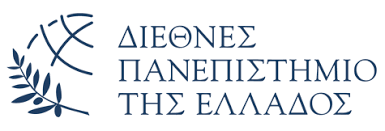 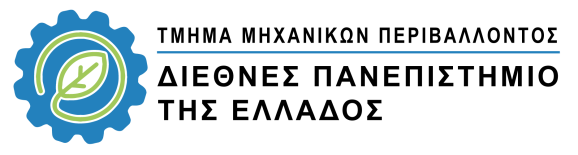 Α/ΑΧώραΠανεπιστήμιοΚωδικός Erasmus1BelgiumUniversite De LiegeB LIEGE012CyprusFrederick University Cyprus, Nicosia-CyprusCY NICOSIA 233Czech RepublicVSB - TECHNICKA UNIVERZITA OSTRABACZ OSTRAVA014GermanyFachhochschule Regensburg, GermanyD REGENSB 025SpainUniversidad de Almeria - SpainE ALMERIA 016SpainUniversidad de Cadiz - SpainE CADIZ 017SpainUniversidad de Cordoba – SpainE CORDOBA 018SpainUniversidad de Huelva – SpainE HUELVA 019SpainUniversidad de Jaen, SpainE JAEN 0110EstoniaTallinn College of Engineering-Tallinn-EstoniaEE TALLINN 0611FranceFESIA, Angers , FranceF ANGERS 0812FranceCY Cergy Paris UniversiteF CERGY-P1113FranceUniversite de Cergy-Pontoise  - PortugalF CERGY 0714FranceUniversite de NantesF NANTES0115FranceCESIF PARIS 33516FranceUniversité de technologie de Troyes (UTT)F TROYES0817ItalyUniversita Di Messina – ItalyI MESSINA 0118LithuaniaAleksandras Stulginskis University (ASU), LithuaniaLT KAUNAS 0519LithuaniaKlaipeda State College, LithuaniaLT KLAIPED 0920PortugalInstituto Politecnico de Braganca, PortugalP BRAGANC 0121PortugalInstituto Politecnico de CoimbraP COIMBRA 0222PortugalPolytechnic Institute of Guarda, PortugalP GUARDA 0123PortugalInstituto Politecnico de Lisboa – PortugalP LISBOA 0524PolandPoznan University of Life Sciences- PolandPL POZNAN 0425PolandWarsaw University of Technology Department of Environmental Engineering, Warsaw, PolandPL WARSAW 0226PolandWroclaw University of Environmental & Life Sciences, PolandPL WROCLAW 0427Romania1 Decembrie 1918 University, Alba Iulia – RomaniaRO ALBAIU 0128SerbiaThe Academy of Applied Technical Studies BelgradeRS BELGRAD2429TurkeyIstanbul Technical  University, TurkeyTR ISTANBU 0430TurkeyNisantasi Universitesi, TurkeyTR ISTANBU 4531TurkeyDokuz Eylul UniversityTR IZMIR01Βασικά Κριτήρια Βασικά Κριτήρια Μόρια1Βαθμολογία στα μαθήματα μέχρι το προηγούμενο εξάμηνο Βαθμολογία στα μαθήματα μέχρι το προηγούμενο εξάμηνο M.O Βαθμολογίας x 10* 2 Επίπεδο Γλώσσας Διδασκαλίας ■ Β2 (Lower-καλή γνώση) ■ C1 (Advanced-πολύ καλή γνώση) ■ C2 (Proficiency-άριστη γνώση) 102030 Πρόσθετα Κριτήρια Πρόσθετα Κριτήρια Μόρια Μόρια 2Βιογραφικό Σημείωμα Βιογραφικό Σημείωμα 1-10 3Συνέντευξη – Κίνητρα για συμμετοχήΣυνέντευξη – Κίνητρα για συμμετοχή1-40 4Προηγούμενη Συμμετοχή στο πρόγραμμαΠροηγούμενη Συμμετοχή στο πρόγραμμα105Πρώτη Συμμετοχή στο πρόγραμμαΠρώτη Συμμετοχή στο πρόγραμμα40